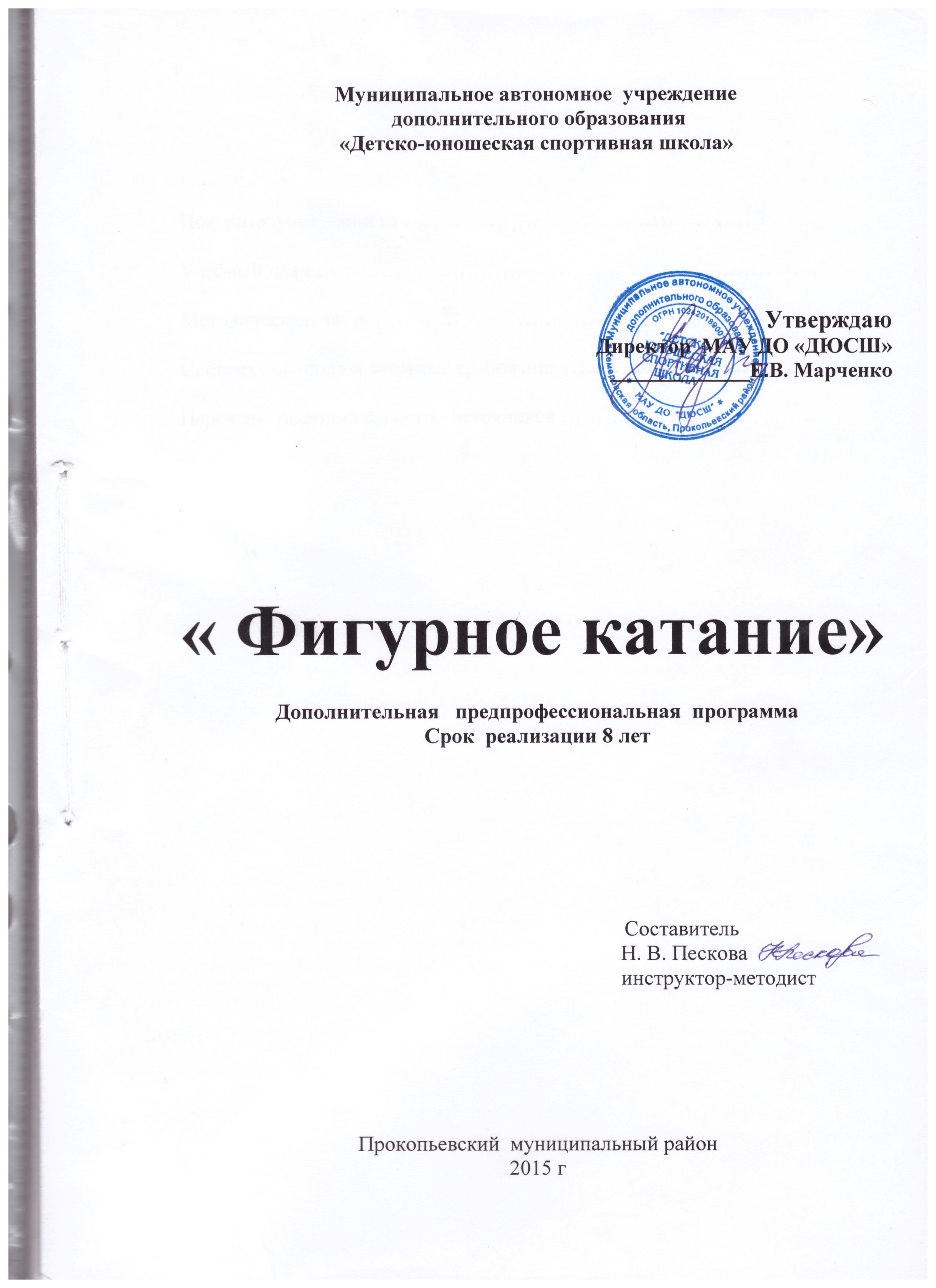 СОДЕРЖАНИЕПояснительная  записка …………………………………………. 3Учебный план ……………………………………………………………..Методическая  часть ……………………………………………………... Система контроля и зачетные требования ………………………………Перечень  информационных  источников ……………………………….        Пояснительная запискаДополнительная предпрофессиональная образовательная  программа  по виду спорта фигурное катание  для  МАУ ДО ДЮСШ,  (далее – Программа) разработана в соответствии с Федеральным стандартом спортивной подготовки по виду спорта фигурное  катание  (утвержден приказом Минспорта России от 24 апреля . N 220),  с учетом основных положений: - Федерального закона № 329-ФЗ «О физической культуре и спорте в Российской Федерации»,- Федерального закона от 29.12.2012 N 273-ФЗ "Об образовании в Российской Федерации",- Федеральных государственных требований к минимуму содержания, структуре, условиям реализации дополнительных предпрофессиональных программ в области физической культуры и спорта и к срокам обучения по этим программам (утверждены приказом  Минспорта РФ  от 12 сентября № 730),- Методических рекомендаций по организации спортивной подготовки в Российской Федерации (утверждены приказом Минспорта России от 24 октября . N 325),  - Порядка приема на обучение по дополнительным  предпрофессиональным  программам в области физической культуры и спорта (утверждены приказом Минспорта РФ от 12 сентября . № 731), -  Типового положения об образовательных  учреждениях дополнительного образования детей, утвержденного приказом Министерства образования и науки Российской Федерации от 26.06.2012 № 504,  - Методических рекомендаций по организации деятельности спортивных школ в Российской Федерации (письмо Министерства образования и науки Российской Федерации от 16.10.2006). - Примерной программы спортивной подготовки для ДЮСШ и СДЮСШОР  и ШВСМ. Фигурное катание. Прыжки. - М., Советский спорт, 2005. - Примерной программы для системы дополнительного образования детей; ДЮСШ, СДЮШОР. Фигурное катание. Бег на короткие дистанции. - М., Советский спорт, 2003. Одним из главных направлений совершенствования многолетней подготовки является изменение программно-нормативных требований к уровню подготовленности фигуристов на различных этапах многолетней подготовки, изменение требований к уровню физической и технической подготовленности учащихся по годам обучения и необходимое для этого снижение количества занимающихся в группах и увеличение времени тренировочных часов.Настоящая программа является документом, который определяет с одной стороны стратегию массового спорта, т.е. подготовку физически развитых, здоровых людей, а с другой – выявляющим способных юных спортсменов для дальнейшего спортивного совершенствования.Данные исследований возраста и стажа занятий фигурным катанием на коньках свидетельствуют о том, что высокие спортивные результаты, возможно показывать как в юном, так и в зрелом возрасте. В связи с этим основным критерием для продолжения занятий данным видом спорта является выполнение спортсменами контрольных нормативов по специально-физической и специально-технической подготовленности, а также их положительная динамика.Выполнение соревновательных программ на высоком профессиональном уровне в фигурном катании на коньках требует достаточного уровня развития специфических физических качеств, к которым в первую очередь можно отнести скоростно-силовые качества, гибкость, координацию движений, специальные силовые качества и другие. Поэтому на первых этапах подготовки фигуристов (спортивно-оздоровительных групп и групп начальной подготовки) развитие специальных физических качеств является одной из основных задач.Специальная техническая подготовка в фигурном катании на коньках невозможна без использования дополняющих ее других видов подготовки, к которым относятся хореография, акробатика, гимнастические упражнения, упражнения на батуте, на специфических тренажерах и других технических устройствах. Это в свою очередь требует специально оборудованных залов, помещений без которых невозможно создавать необходимые условия для целенаправленной работы и воспитания всесторонне развитых спортсменов.Подготовка юных спортсменов осуществляется: в спортивно-оздоровительных группах – расширение двигательных возможностей, компенсация двигательной активности. Предварительная подготовка – в группах начальной подготовки. Начальная специализация – в учебно-тренировочных группах 1-2-3 годов обучения. Углубленная тренировка в фигурном катании на коньках – в учебно-тренировочных группах 3-4-5годов обучения. В структуре современной системы подготовки спортсменов кроме физической, технической, тактической, психологической подготовки необходимы знания отбора и ориентации, моделирования и прогнозирования, управления и контроля; вне тренировочных и вне соревновательных факторов; травматизма, питания спортсменов, допинг в спорте.ПРОДОЛЖИТЕЛЬНОСТЬЭТАПОВ СПОРТИВНОЙ ПОДГОТОВКИ, МИНИМАЛЬНЫЙ ВОЗРАСТ ЛИЦДЛЯ ЗАЧИСЛЕНИЯ НА ЭТАПЫ СПОРТИВНОЙ ПОДГОТОВКИ И МИНИМАЛЬНОЕКОЛИЧЕСТВО ЛИЦ, ПРОХОДЯЩИХ СПОРТИВНУЮ ПОДГОТОВКУ В ГРУППАХНА ЭТАПАХ СПОРТИВНОЙ ПОДГОТОВКИ ПО ВИДУ СПОРТАФИГУРНОЕ КАТАНИЕ НА КОНЬКАХСООТНОШЕНИЕОБЪЕМОВ ТРЕНИРОВОЧНОГО ПРОЦЕССА ПО ВИДАМ СПОРТИВНОЙПОДГОТОВКИ НА ЭТАПАХ СПОРТИВНОЙ ПОДГОТОВКИ ПО ВИДУ СПОРТАФИГУРНОЕ КАТАНИЕ НА КОНЬКАХПЛАНИРУЕМЫЕ ПОКАЗАТЕЛИСОРЕВНОВАТЕЛЬНОЙ ДЕЯТЕЛЬНОСТИ ПО ВИДУ СПОРТАФИГУРНОЕ КАТАНИЕ НА КОНЬКАХРЕЖИМ РАБОТЫУвеличение недельной учебно-тренировочной нагрузки и перевод учащихся в следующие группы определяется стажем занятий, выполнением контрольных нормативов по общей и специальной физической подготовке, уровнем спортивных достижений;Возраст учащихся определяется годом рождения и является минимальным для зачисления в учебные группы;Установленная недельная учебно-тренировочная нагрузка является максимальной;Количество установленных в отделении учебных групп (начальной подготовки, учебно-тренировочных) является минимальным;В зависимости от уровня спортивной подготовленности учащихся разрешается сокращение недельной нагрузки, но не более чем на 25%.Учебный год в школе начинается 1 сентября и составляет  46 недель на этапе начальной подготовки, на тренировочном этапе,   не менее 6 недель отводится на учебные занятия в условиях оздоровительного лагеря физкультурно-спортивного профиля, учебно-тренировочных сборов по месту жительства и (или) по индивидуальным планам обучающимся на период их активного отдыха.Праздничные дни:4 ноября6 ноября				8 марта1-5 января				1-2 мая     7 января				9 мая    31 августаЗанятия проводятся в любой день недели, включая выходные дни и каникулярное время общеобразовательных учреждений. Семь учебных дней в неделю.Регламентирование образовательного процесса в неделю:период: согласно расписания занятий;продолжительность занятий по этапам:- НП (до 1 года)          6 часов в неделю (хоккей); 10 часов в неделю (фигурное катание).- НП (свыше 1 года)   9 часов в неделю (хоккей); 10 часов в неделю (фигурное катание).- Т- 1      12 часов в неделю (хоккей); 16 часов в неделю (фигурное катание).- Т- 2      15 часов в неделю (хоккей); 118 часов в неделю (фигурное катание)-Т-3        18 часов в неделю.-Т-4-5     18 -20 часов в неделю.Сроки проведения отбора детей в Учреждение:В группе начальной подготовки первого года обучения набор детей производится до 15 сентября;Комплектование  групп начальной подготовки свыше года обучения и в учебно-тренировочных группах  производится до 01 сентября.Продолжительность летнего оздоровительного периода: Учебно-тренировочные сборы 3-6 недель; Спортивно - оздоровительный лагерь по месту жительства или выездной 3-6 недель;Основными условиями перевода обучающихся на следующий год является:-выполнение требований контрольно-переводных нормативов по всем разделам, выполнение спортивных разрядов и условий инструкторской и судейской практики в соответствии с этапом подготовки.  СОДЕРЖАНИЕ ЗАНЯТИЙ НА РАЗЛИЧНЫХ ЭТАПАХ ПОДГОТОВКИ (ЗАДАЧИ, СРЕДСТВА, МЕТОДЫ)ЭТАПЫ НАЧАЛЬНОЙ ПОДГОТОВКИЗадачи на этом этапе сводятся к: вовлечению максимального числа детей в систему спортивной подготовки по фигурному катанию на коньках, направленную на гармоничное развитие физических качеств, общей физической подготовки и изучение базовой техники фигурного катания на коньках; формирование потребности к занятиям спортом.Этот этап рассчитан на 3 года. Если на первом году занятий в группах НП объем часов совпадает с объемом занятий в С.О. группах, то на втором году он значительно увеличивается. Основными средствами общефизической подготовки являются ОРУ. К  ним можно отнести упражнения для головы и шеи, для рук и плечевого пояса, туловища, ног. Обращается внимание на амплитуду движений, достаточную сложность упражнений, осанку, темп и качество. Необходимо научить детей выполнять комплекс спортивных упражнений в заданном темпе, четко выполнять команды.Для развития физических качеств следует использовать следующие упражнения: - для развития ловкости: акробатические упражнения (кувырки, перекаты, мостик); внезапные остановки, изменение направления движения при ходьбе и беге; преодоление препятствий; броски и ловля мяча в различных положениях и.п.; игры и эстафеты;- для развития координации: разнообразные движения рук и ног в сочетании друг с другом; ходьба спиной вперед; подвижные игры и эстафеты;- для развития скоростно-силовых качеств: прыжки в высоту: с места, с разбега, через планку, с двух на две, одну и т.д.; прыжки в длину, тройной прыжок с места, разбега; многоскоки, бег с препятствиями; игры, эстафеты с бегом и прыжками;- для развития быстроты: выполнение быстрых движений, быстрое реагирование в процессе игр; повторное пробегание отрезков от 5 до 20 метров из различных и.п. и стартовых положений; ускорения; игры и эстафеты с использованием скоростных упражнений;- для развития равновесия: упражнения в статическом равновесии (позы на одной ноге; на коленях); упражнения в динамике (ходьба по шнуру, линии, скамейке, бревну, по наклонной опоре, с движениями рук);- для развития силы: прыжковые упражнения (прыжки вверх на месте, в продвижении, через препятствия, многоскоки, с поворотом, с возвышения, в глубину с последующим отскоком);- для развития гибкости: маховые движения с полной амплитудой, складка их седа, стойки, рыбка, качалки, шпагаты, мостики; удержание ноги на определенной высоте; подвижные и игры с использованием статических поз.На этапе начальной подготовки необходимо уделять внимание выполнению имитационных упражнений (без коньков) для овладения базовыми двигательными действиями; имитации скольжения вперед, назад; поворотам стоп одновременно из стороны в сторону на месте, с продвижением; исполнению полуфонариков и фонариков, змейки, скрестных шагов вперед, назад; имитации перебежки на месте, в движении; ласточке, пистолетику, спиралям, бегу со сменой направления и фронта движения (по команде, рисунку).В процессе занятий на льду совершенствуются ранее изученные упражнения, изучаются новые: прыжки в один оборот в каскаде или комбинации, аксель; вращения в волчке, в ласточке, в заклоне (для девочек); спирали вперед, назад, со сменой ноги, по дугам, элементы шаговых дорожек, шаги с тройками, перетяжками. Особое внимание следует уделять обучению реберному скольжению, так как одноопорное скольжение по дугам разной кривизны является базовым движением в технике фигурного катания на коньках. К базовым элементам относится выполнение и поворотов (тройка, скоба, крюк, выкрюк, петля). Обучение выполнению их возможно только при вращении – основном, опорном, собственно базовым действием фигуриста. Необходимым условием выполнения вращения является встречное движение верхней части тела относительно нижней его части – скручивание. Это движение – базовое в технике фигурного катания на коньках.Более подробный перечень упражнений по всем видам подготовки на этом этапе представлен в разделе 2.5.ТРЕНИРОВОЧНЫЙ ЭТАП (ЭТАП СПОРТИВНОЙ СПЕЦИАЛИЗАЦИИ).Этап спортивной специализации (тренировочные группы) является основным в определении перспективности юных фигуристов для достижения высоких спортивных результатов. На этом этапе происходит освоение и совершенствование сложных прыжков, вращений, прыжков во вращение, дорожек шагов и спиралей, которые послужат основой высоких спортивных результатов в будущем. Основными задачами этапа углубленной спортивной подготовки являются:- обучение технике соревновательных упражнений;- дальнейшее повышение уровней общей и специальной физической подготовленности;- совершенствование специальных физических качеств;- совершенствование тонкой координации движений, мышечных ощущений, восприятие пространства и времени, способности к самоуправлению движениями;- подготовка к выступлениям в соревнованиях.Занимаясь в учебно-тренировочных группах, фигуристы должны научиться выполнять соревновательные программы: короткую и произвольную, за счет постепенного увеличения количества выступлений в соревнованиях, приобретая при этом соревновательный опыт. Увеличивается число и продолжительность учебно-тренировочных занятий, изменяется соотношение между ОФП, СФП и технической подготовкой. Увеличивается объем специальной физической подготовки, а объем общей физической подготовки снижается. Основное внимание уделяется спортивно-технической подготовке. Большое внимание следует уделять использованию средств восстановления и оздоровления.Средствами ОФП на этом этапе могут быть следующие упражнения: общеразвивающие упражнения, акробатика, гимнастика, спортивные и подвижные игры и др.Средствами  специальной физической подготовки являются специальные имитационные упражнения, которые помогают решать и задачи технической подготовки. Основное внимание уделяется имитации многооборотных прыжков (в основном реберных), исполнению «туров» в 1-2-3-3,5 оборота в обе стороны, имитации вращений, прыжков во вращение и др.Особое значение на этом этапе приобретает хореографическая подготовка, цель которой – развивать творческие способности фигуристов, которые помогут воплощать на льду с помощью специальных движений, пластики и мимики идею и характер музыкального сопровождения соревновательных композиций. Большое внимание уделяется упражнениям, способствующим развитию гибкости и подвижности суставов, развитию координационных способностей.Особое  внимание следует уделять специальной скоростно-силовой подготовке, упражнениям на растяжение.Основой технической подготовки фигуристов 1-го года обучения является обучение реберному скольжению с помощью тестовых упражнений, включающих скольжение по дугам назад наружу, назад внутрь со скрещением спереди, петлевым поворота, исполнению двукратных троек вперед наружу и вперед внутрь по рисунку «серпантин». В течение года фигуристы должны освоить прыжки: Аксель, двойные прыжки, один каскад или комбинацию прыжков, включающих какой-нибудь прыжок в два оборота; вращения: на одной ноге сидя (в волчке) или в ласточке (для девочек в заклоне); спирали вперед и назад со сменой ног. Второй и третий годы этого этапа должны способствовать овладению обширным комплексом двигательных умений и навыков в фигурном катании. Основными элементами в технической подготовке фигуристов являются: реберное скольжение по сложному рисунку, используя всю ледовую поверхность катка (по серпантину) с включением серий шагов с перетяжками назад наружу, назад внутрь, троечных поворотов, «джаксонов», чоктау, шагов с перетяжкой.Совершенствуется исполнение прыжков в два оборота, каскады и комбинации прыжков, включающие разнообразные прыжки тоже в два оборота; прыжок двойной Аксель, один тройной прыжок, прыжок с шагов (не менее 2-х оборотов); вращения со сменой ноги и позиции, прыжки во вращение; комбинации шагов с исполнением микроэлементов: крюков, выкрюков, скоб; комбинации спиралей.На третьем году занятий в учебно-тренировочных группах создаются группы фигуристов, начинающих специализацию в парном катании и спортивных танцах на льду. Эти спортсмены уже обладают хорошим уровнем развития необходимых физических качеств, приобрели навыки в исполнении базовых движений, прыжков, комбинаций и каскадов прыжков, вращений и прыжков во вращение, шагов, их комбинаций, спиралей и т.д. Поэтому основное направление работы тренеров со спортсменами связано с изучением, освоением и совершенствованием техники исполнения специфических движений для парного катания (поддержек, подкруток и выбросов, совместных вращений и тодесов, обучением исполнять элементы в паре, в различных позициях и хватах) и спортивных  танцев на льду (разучивание шагов обязательных танцев, исполнение разнообразных поддержек, вращений в паре, комбинированных вращений, шагов).Основными средствами подготовки фигуристов-парников являются так же, как и в одиночном катании, ОФП, СФП, СТП. Однако содержание их отличается от одиночного катания в силу специфики этого вида. В парном катании спортсмены выполняют соревновательные элементы как раздельно (прыжки, вращения, шаги), так и совместно (поддержки, подкрутки, выбросы, совместные вращения, тодесы, шаги, спирали).Для обучения специфическим элементам парного катания и в первую очередь поддержкам, подкруткам и выбросам требуется тщательная физическая подготовка в зале. Партнеру следует обратить особое внимание на развитие таких качеств, как сила, выносливость, ловкость, а партнерше – на ловкость, скорость, гибкость. При выполнении поддержек партнерша должна свободно удерживать себя в упоре на двух или одной руке и поэтому иметь хорошо развитые мышцы плечевого пояса и туловища. Овладению поддержкам способствует имитационные упражнения в зале. Эффективность этих упражнений возрастает, если использовать отягощения: на талию в виде пояса – весом 1 - 5 кг и на голеностопные суставы партнерши – весом 0,3 - 1 кг. Совершенствовать умение партнера выталкивать партнершу вверх помогают упражнения с резиновым амортизатором. Наряду с отягощением при обучении поддержкам целесообразно использовать облегченные условия подъема (лонжу). В комплекс упражнений, выполняемых партнершей во внеледовых условиях нужно включать такие подводящие и имитационные упражнения, как ходьба на руках по параллельным брусьям, по гимнастическому бревну в позе, соответствующей позе поддержки.При обучении подкруткам на начальном этапе необходимо научить партнера резко выталкивать партнершу вверх. Этому способствуют специальные упражнения с резиновым амортизатором.Для выполнения тодэса рекомендуется провести цикл занятий по ОФП с основным упором на следующие упражнения: отжимание руками от пола; отжимание руками в положении упора спиной к гимнастической скамье с выведением таза наверх; упражнения для мышц брюшного пресса; для прямых мышц живота – складки; наклоны туловища с упором ногами; для косых мышц живота – наклоны туловища из исходного положения – лежа на боку – вправо или влево с упором ногами, руки за головой; растяжки. Особое внимание следует уделять упражнениям на развитие спины и подвижности кистей рук партнера и партнерши, статическому удержанию веса тела в двух руках и одной (партнер); скручиванию в пояснице, скручивание плеч относительно таза с небольшими приседаниями  (для партнерши).Средствами СФП при обучении тодэсу являются статические и динамические упражнения, направленные на принятие и удержание позы «тодэса» партнершей. Статические упражнения выполняются у шведской стойки, сидя к ней спиной, опорная рука держится за вторую – третью ступеньку стенки, а опорная нога развернута пяткой вперед или назад (в зависимости от вида тодэса). Партнерша принимает позицию тодэса и кратковременно ее удерживает. К динамическим упражнениям, направленным на удержание позы, является использование роликовых коньков и помощь партнера. В задачи партнера на стадии начального обучения входит приобретение умения удерживать партнершу в положении «тодэса», правильно выбирать дугу скольжения с последующим переходом в позицию «циркуль».Средствами СТП  для  фигуристов-парников на этапе начальной специализации (2-й год обучения в УТГ) являются: скольжение раздельно и в паре, вперед, назад в позициях: рука в руке, бок о бок; выполнение поворотов (микроэлементов) синхронно; выполнение шагов раздельно и в паре (параллельно, последовательно) по прямой, кругу, серпантину; выполнение вращений раздельно и в паре (волчок, либела); прыжков во вращение (раздельно) в волчок, в ласточке; совместное вращение со сменой позиций; выполнение прыжков: аксель, всех двойных прыжков, каскадов прыжков (каждый прыжок не менее 2-х оборотов); выполнение простейших поддержек (группы: 1, 2, 3) с различного подхода, в различных хватах; выполнение прокруток в 1 и 2 оборота; выполнение выбросов в 1 и 2 оборота; выполнение тодесов: назад наружу, назад внутрь.Средствами ОФП и СФП для фигуристов, которые начали заниматься спортивными танцами на льду, будут упражнения, рекомендованные для фигуристов – парников, за исключением тех, которые используются для обучения поддержкам на вытянутых руках над головой, прокруток.  Особое внимание надо уделить упражнениям на развитие гибкости и подвижности голеностопного, коленного, тазобедренного суставов, гибкости позвоночника.  Этому способствуют занятия хореографией и специальные имитационные упражнения: выполнение партнерами раздельно и совместно поворотных элементов: моухоков и чоктау, обращая внимание на наклон тела перед поворотом, перенос ОЦТ с одной ноги на другую, удерживание равновесия после поворота; выполнение других поворотов: троечных, скобочных, крюков, выкрюков, твизлов перед зеркалом, обращая внимание на положение тела, опорной и свободной ноги, головы, рук; имитационные упражнения, направленные на создание правильной ритмической структуры движения, при которой колено опорной ноги работает очень мягко; выполнение упражнений на растяжение.Средствами СТП для танцоров на этом этапе являются движения направленные на овладение техникой специфических танцевальных элементов, которые являются базовыми в спортивных танцах на льду (одноопорное скольжение вперед и назад, при котором отталкивание осуществляется от ноги; шассе: простое и скрещенное, скользящие шаги, беговые (progressive) шаги вперед и назад; роллы; кроссроллы;  шаги на зубцах; повороты: тройки, троечные повороты по типу Американского, Европейского и Равенсбургского вальсов; троечные повороты партнеров вокруг общей оси, скобки, крюки, выкрюки, моухок и чоктау (открытые, закрытые и маховые). Вращательные движения: твизлы, серии синхронных твизлов в один, два оборота в позиции бок о бок, друг за другом, параллельно или зеркально, ходом вперед или назад; пируэты: танцевальные вращения, комбинированные вращения. Упражнения, направленные на обучение движений со сложным расположением свободной ноги по отношению к опорной: купе, пассе, аттитюд; танцевальные поддержки: стационарная поддержка по прямой, по дуге, вращающая, поддержка с вращением в обе стороны, серпантин; комбинированная поддержка; прыжки: танцевальные прыжки, небольшие прыжки, подскоки.Весь комплекс этих движений необходимо разучить раздельно, а затем в паре (совместно) в следующих танцевальных позициях: рука в руке, вальсовая, фокстротная, танго, килиан и его модификации: обратный килиан, открытый килиан, закрытый килиан, скрещенный; «Променад» - продвижение по льду партнеров прогрессивными шагами.К концу первого года специализации танцоры должны овладеть техникой исполнения следующих обязательных танцев: Европейский вальс, фокстрот, марш, американский вальс, квикстеп, танго. Обязательные танцы рекомендуется разделить на сегменты и разучивать каждый сегмент раздельно, затем в паре, не касаясь друг друга. После прочного усвоения шагов партнерами в отдельности, можно переходить к исполнению этих сегментов в паре в требуемой позиции. Очень важно для танцев разучивать шаги друг друга, так как в большинстве обязательных танцев они различаются. Затем можно разучивать танец целиком в паре, сначала без музыки (под счет метронома, если это возможно), потом под музыкальные варианты каждого танца.	НОРМАТИВЫ МАКСИМАЛЬНОГО ОБЪЕМА ТРЕНИРОВОЧНОЙ НАГРУЗКИУчебный план	Распределение времени на основные разделы подготовки по годам обучения происходит в соответствии с конкретными задачами, поставленными на каждом этапе многолетней тренировки.	Соотношение общей и специальной физической подготовки, технической подготовки определяется в первую очередь задачами каждого этапа подготовки. Так, в соответствии с основными задачами этапов предварительной и начальной подготовки (спортивно-оздоровительные группы и группы начальной подготовки до 1 года), а именно: повышение уровня общей и специальной физической подготовленности и освоение техники базовых движений, объемы физической и специальной физической подготовки составляют до 80 % от общего объема тренировочной работы.	На этапе углубленной подготовки (учебно-тренировочные группы) значительно возрастает объем технической подготовки: на льду и в зале. Причем на данном этапе подготовки постепенно изменяется соотношение средств физической и технической подготовки в соответствии с повышением уровня подготовленности спортсменов. В связи с этим объемы технической подготовки возрастают дот 40 до 55 % за счет уменьшения объемов общей и специальной физической подготовки. При этом объемы общей физической подготовки снижаются от 20 до 10 %, а специальной от 40 до 35 %.При планировании содержания общей и специальной физической подготовки необходимо учитывать возраст спортсменов (как паспортный, та и биологический) и сенситивные периоды развития физических качеств. Необходимо увеличивать объемы работы по развитию тех качеств, которые хорошо поддаются тренировке в данный период. Особое внимание следует уделять развитию скоростных и скоростно-силовых качеств, которые обеспечивают качественное выполнение сложных прыжков, комбинаций и каскадов прыжков.	Планирование объемов работы должно осуществляться при соблюдении принципа постепенности, чтобы не допустить серьезных перегрузок. Годовой объем работы по годам обучения определяется из расчета недельного режима работы для данной группы на 46 недель занятий и 6недель работы в условиях спортивно-оздоровительного лагеря или по индивидуальным планам учащихся в период активного отдыха.	В таблице №… приведен примерный объем основных видов подготовки (общей,  специальной физической  и технической) и их соотношение на различных этапах подготовки. В таблице 7 дано минимальное количество часов.							      	Объемы других разделов, таких как контрольно-переводных испытаний, контрольных соревнований, инструкторской и судейской практики, восстановительных мероприятий и медицинских обследований специально не определяется. Время, отводимое на данные разделы, заимствуется из основных разделов. Общее количество часов определено суммированием времени отводимого на общую и специальную физическую подготовку, включая хореографию, техническую подготовку.	Периодизация подготовки в спортивно-оздоровительных группах, так же как и в группах начальной подготовки до 1 года (табл. №9 и №10) носит условный характер и планируется как сплошной подготовительный период. Основное внимание уделяется разносторонней общей физической подготовке с использованием средств хореографических, акробатических, гимнастических упражнений и упражнений на развитие координацию движений, т.е. средств, характерных для фигурного катания на коньках.   Обучение основам техники фигурного катания на коньках происходит в условиях наземной подготовки (в зале) с использованием имитационных упражнений.	Важным перед первым выходом на лёд, является обучение детей умению правильно падать вперёд и назад, с использованием гимнастических матов.	Непосредственно на льду основное внимание уделяется обучению скольжением, овладению равновесием.	С первых шагов необходимо, чтобы учебно-тренировочный процесс обеспечивал быстрое и качественное овладение движениями, избегать натаскивание, попыток заменить качественное построение учебно-тренировочного процесса чрезмерного увеличением объема занятий, числа повторений элементов и т.п.	Основным различием в планировании подготовки в спортивно-оздоровительных группах и группах начальной подготовки является распределение часов, отведенных на техническую подготовку.	Различия планирования подготовки в этих группах заключается также в проведении контрольных соревнований. В спортивно-оздоровительных группах контрольные соревнования проводятся 2 раза в год без предварительной подготовки к ним. Причем контрольные нормативы по ОФП и СФП принимаются отдельно от контрольных нормативов технической подготовки.	Формой организации занятий является урок, основные методы обучения – групповой и поточный. Главные методы практического разучивания – метод строго регламентированного упражнения (метод расчлененного – конструктивного и целостного упражнения) и игровой метод.	В группах начальной подготовки до одного года контрольные соревнования проводятсяПо ОФП в начале года, СФП и уровень технической подготовленности проверяется в конце учебного года.	Сопоставляя результаты соревнований можно судить об эффективности работы.	Основными формами учебно-тренировочной работы в спортивных школах являются: групповые занятия; индивидуальные занятия; участия в соревнованиях различного ранга; теоретические занятия (в форме бесед, лекций, просмотра и анализа учебных кинофильмов, кинокольцовок, кинограмм или видеозаписей, просмотра соревнований); занятия в условиях спортивно-оздоровительного лагеря, учебно-тренировочного сбора; медико-восстановительные мероприятия; культурно-массовые мероприятия, участие в конкурсах и смотрах; для спортсменов старших возрастных групп – участие в судействе соревнований и привлечение к инструкторской практике для проведения отдельных частей урока в качестве помощника тренера.	 Работа в специализированных детско-юношеских спортивных школах (СДЮШОР) требует обязательного привлечения на всех этапах обучения тренеров-преподавателей по смежным видам спорта(акробатике, хореографии, и др.) при условии одновременной работы со спортсменами , как в зале, так и на льду, с оплатой труда 50%, предусмотренной для основного тренера –преподавателя.						В группах начальной подготовки свыше года с ростом общего объема работы выделяется два периода: подготовительный и соревновательный. Базовый этап  подготовительного периода характеризуется значительными объемами общей и специальной физической подготовки. Для специального этапа подготовительного периода характерно снижение объемов общей физической подготовки (без снижения объемов специальной) и увеличение объемов технической подготовки.	Недельный режим работы предусматривает трехразовые тренировки с продолжительностью занятий по 3 академических часа.	В переходный период (6 недель – июнь-июль) при работе в спортивно-оздоровительных лагерях значительно увеличиваются объемы ОФП и СФП. Основной задачей спортивно-оздоровительных лагерей является укрепление здоровья занимающихся и повышение уровня их физической подготовленности. Техническая подготовка в условиях спортивно-оздоровительного лагеря проводится в виде имитационных упражнений и упражнений специальной физической подготовки.	Планирование работы в учебно-тренировочных группах до двух лет предусматривает объем подготовки до 832 часов в год.	ДЮСШ по своему усмотрению определяет недельный режим работы. Он может быть двух видов: 6 раз в неделю по 2 часа или 4 раза в неделю по 3 часа.	Важным разделом подготовки юных спортсменов в тренировочных группах является соревновательная деятельность. Участвуя в соревнованиях различного ранга, юные спортсмены приобретают соревновательный опыт, учатся концентрировать внимание на выполнении разученных прыжков, управлять своими эмоциями, преодолевать волнение и напряжение, которыми сопровождается соревновательная деятельность.	Рекомендуется на специальном этапе подготовительного периода проведение соревнований с целью проверки уровня специальной физической и технической подготовленности. Основные соревнования рекомендуется проводить в конце учебного года.	Планирование работы с тренировочными группами свыше двух лет можно приобрести одноцикловую, двухцикловую и трехцикловую периодизацию. Варианты планирования представлены в табл. 13. В данных группах учащиеся проходят углубленную специализированную подготовку. Недельный режим работы увеличивается до 18 часов (6 раз в неделю по 3 часа).	Структура годичного цикла остается традиционной состоящей из трех периодов:	- подготовительный (период фундаментальной подготовки), в который входят 2 этапа: начальный и предсоревновательный;	- основной (соревновательный);	- переходный.	Каждый период имеет свои задачи, в соответствии с которыми используются те или иные средства и методы подготовки.	Задачи подготовительного периода:	- На начальном этапе совершенствование физических качеств (быстрота, ловкость, скоростно-силовые качества, гибкость, прыгучесть, выносливость); решаются вопросы технической подготовки – дальнейшее овладение элементами техники скольжения и элементами произвольного катания (тесты на скольжение, прыжки, вращения, дорожки шагов и т.д.) и совершенствование их исполнения, развитие выразительности танца на уроках хореографии.	- На предсоревновательном этапе подготовительного периода основной задачей является становление спортивной формы, совершенствование технических навыков, вкатывание под музыку произвольных программ, воспитание морально-волевых качеств.	Задачами соревновательного, основного периода являются подготовка, поддержание высокого уровня спортивно-технической подготовленности и реализация его в соревнованиях, дальнейшее совершенствование техники скольжения и произвольного катания (стабильность и качество исполнения прыжков и вращений, скорость исполнения программ и т.д.).	Задачами переходного периода являются ускорение процесса восстановления с помощью активного отдыха или благодаря смене тренировочных средств. На занятиях в это время не допустимы однотипные, монотонные нагрузки, они должны вызывать ярко выраженные положительные эмоции. Переходный период не имеет резких границ и по мере восстановления функциональных и адаптационных возможностей организма спортсмена этот период перерастает в очередной микроцикл подготовительного периода.	Увеличение нагрузок обуславливается не спортивными разрядами, а выполнением учебной программы, контрольных нормативов по общей и специальной подготовке и уровнем спортивной подготовленности.								     Методическая частьТеоретическая подготовка.	Теоретическая подготовка проводить в форме бесед, лекций и непосредственно в тренировке органически связана с физической, технико-тактической, моральной и волевой подготовкой как элемент практических занятий.	Теоретические занятия должны иметь определенную целевую направленность: вырабатывать у занимающихся умение использовать полученные знания на прикатите в условиях тренировочных занятий.	Учебный материал распределяется на весь период обучения. При проведении теоретических занятий следует учитывать возраст занимающихся и излагать материал в доступной им форме. В зависимости от конкретных условий работы в план теоретической подготовки можно вносить коррективы.Теоретическая подготовка в спортивно-оздоровительных группах и группах начальной подготовки проводится в виде коротких бесед в начале учебно-тренировочного занятия или его процессе в паузах отдыха. В учебно-тренировочных группах для теоретической подготовки отводится специальное время просмотра киноматериалов и бесед.	Содержание бесед и полнота сведений зависит от контингента учащихся. Некоторые темы требуют неоднократного повторения, например меры предупреждения травматизма, оказание первой медицинской помощи, правила соревнований и оценка качества исполнения элементов фигурного катания . В ходе теоретических занятий и бесед следует рекомендовать литературу для чтения об истории развития вида спорта, воспоминания известных спортсменов и т.п. Также полезен коллективный просмотр телевизионных передач о выдающихся спортсменах нашей страны.	При проведении теоретических занятий необходимо воспитывать чувство патриотизма, любви к своей родине и гордости за неё. В таблице 43 приведен план теоретической подготовки на весь период обучения с указанием предпочтительных сроков раскрытия содержания тем. 				План теоретической подготовкиВОСПИТАТЕЛЬНАЯ РАБОТАЦелью   воспитательной  работы   тренера  является   формирование  целостной  гармонически  развитой  личности  юного  спортсмена. В  занятиях  с  юными  спортсменами  следует  уделять  большое  внимание  воспитанию  высоких  моральных  качеств  человека,  таких  как  любовь  к  Родине, чувство  интернационализма,  коллективизма,  честности,  дисциплинированности  и  трудолюбия.Важную  роль  в  воспитательной  работе  играет  нравственное  воспитание, в  котором  спортивная  деятельность  предоставляет  большие  возможности  для  воспитания  сознательной  дисциплины, товарищества,  коллективизма,  патриотизма  и  других  нравственных  качеств.Основным  средством  нравственного  воспитания  являются  коллективные  и  групповые  взаимодействия  в  процессе  тренировки  и  соревнований, формирующие  потребность  в  честном  поведении, оказании  помощи, контроля  в  решении  задач,  поставленных  тренером.Одна  из  необходимых  задач  в  процессе  занятий  в  спортивной  школе  состоит  в  том,  чтобы  юные  фигуристы  освоили  нормы  и  правила  поведения,  предусматриваемые  спортивной  этикой,  которая  является  одним  из  факторов  формирования  общественной  морали.  Нравственное  сознание  юных  спортсменов  воспитывается  тренером  с  помощью  методов  убеждения ,  которое   должно  быть  доказательным .  Нельзя,  например,  убеждать,  что  для  нравственного  выполнения  определенного  сложного  упражнения  необходимо  обладать  настойчивостью ,  не  имея  практических  доказательств. Формулировку  общих  принципов  поведения  нужно  подкреплять  ссылками  но  конкретные  данные,  на  опыт  самого  занимающегося. Следует  подчеркнуть,  что  проявление  воли  при  преодолении  неприятных  состояний  личности  сменяется  приятными  переживаниями,  являющимися  большим  стимулом  волепроявления. Действенным  стимулом  нравственного  воспитания  является  поощрение  юного  спортсмена – выражение  положительной  оценки  его  действий  и  поступков. Виды  поощрений  могут  быть  следующими:  похвала,  благодарность  и  др.Процесс  нравственного  воспитания  отличается  сложностью  и  многосторонностью.Формирование  личности  юного  спортсмена  происходит  под  влиянием  педагогических  воздействий  не  только  тренером,  но  и  школы,  семьи  и  общественности.Центральной  фигурой  во  всей  воспитательной  работе  в  спортивной  школе  является  тренер. В  деятельности  тренера  необходима  гибкая  и  многогранная  система  воздействий,  которая  создает  возможность  эффективного  влияния  на  личность  юного   спортсмена. Тренер,  используя  различные  по  форме  и  содержанию  требований  к  юному  спортсмену,  достигает  цели  в  том  случае, если  проявляет  большой  такт, учитывает  конкретную  ситуацию,  особенности  характера  спортсмена.Одним  из  методов  воспитания  является  наказание. Используя  методы  наказания,  тренер  должен  соблюдать  определенные  правила: не  наказывать  по  подозрению, не  применять  наказание  трудом; не  наказывать  весь  коллектив. Наказание  должно  быть  справедливым  и  юные  спортсмены  должны  осознавать  его  как  необходимую  меру. В  практике  ДЮСШ  могут  применять  такие  виды  наказаний  как  порицание  со  стороны  тренера, группы,  выговор,  отстранение  от  тренировки  и  участия   в  соревнованиях,  других  видах  деятельности.Важное  значение  имеет  самовоспитание  юного  спортсмена – его  сознательная  деятельность, направленная  на  изменение  своей  личности. На  личность  влияет  спортивный  коллектив,  особое  влияние  оказывают  родители, друзья,  товарищи, пример  педагога.Самовоспитание  спортсмена  формирует  личность  спортсмена,  его  активную  жизненную  позицию,  способность  противостоять  пассивности. Наиболее  распространенными  способами  и  приемами  самовоспитания  являются  самообязательства ,  самоотчет ,  самоанализ ,  самоконтроль ,  самооценка ,  некоторые  приемы  активной  саморегуляции  эмоциональных  состояний .Одна  из  важнейших  задач  деятельности  тренера – воспитание  качеств спортивного  характера  у  юных  спортсменов. Спортивный  характер – это  комплексное  проявление  особенностей  личности. Чаще  всего  победы  на  крупнейших  соревнованиях  добиваются  те  спортсмены,  которые  обладают  волей,  настойчивостью  и  стремлением  к  победе.Волевые  качества  формируются  в  процессе  сознательного  преодоления  трудностей объективного  и  субъективного  характера. Для  их  преодоления  используются  необычные  для  юного  спортсмена  волевые  напряжения.  Необычность  их  означает, что  они  максимальны  для  данного  состояния  спортсмена. Поэтому  основным  методом  воспитания  волевых  качеств  является  метод  постепенного  усложнения  задач, решаемых  в  процессе  тренировки  и  участия  в  соревнованиях. Систематическая  тренировка  и  регулярные  выступления  в  соревнованиях  являются  эффективными  средствами  воспитания  волевых  качеств  у  юного   спортсмена. В  процессе  тренировки  предусматривается  разностороннее  развитие  таких  волевых  качеств,  как  целеустремленность,  дисциплинированность ,  активность  и  инициативность,  стойкость,  решительность,  настойчивость  и  упорство  в  достижении  цели. Основными  средствами  и  методами  воспитания  целеустремленности  являются:-  расширение  и  углубление  теоретических  знаний  в  фигурном  катании  на  коньках.Спортсмены  должны  понимать  как  ближайшие,  так  и  перспективные  цели  тренировок;  планирование  занятий  не  только  по  объему  и  интенсивности  выполнения   упражнений,  но  и  в  связи  с  конкретными  целевыми  установками  на  каждое  занятие;  оценка  каждого  занятия,  учет  его  результативности,  анализ  ошибок  и  причин  успехов  в  процессе  тренировки.Весьма  важно  с  самого  начала  спортивных  занятий  воспитывать  спортивное  трудолюбие – способность  юного  спортсмена  к  преодолению  специфических  трудностей,  эти  способности  можно  воспитать  посредством  систематического  выполнения  тренировочных  заданий,  связанных  с  возрастающими  нагрузками.В  процессе  учебно–тренировочных  занятий  с  юными  спортсменами  необходимо  уделять  внимание  интеллектуальному (умственному)  воспитанию,  которое  реализуется  в  приобретении  специальных  знаний  в  области  теории  и  методики  тренировки,  гигиены,  аутотренинга,  медитации. Кроме  этого  надо  воспитывать  умение  объективно  оценивать  и  анализировать  приобретаемый  опыт  тренировки  и  выступлений  в  соревнованиях;  развивать  познавательную  активность,  творческие  проявления  в  спортивной  и  трудовой  деятельности. Интеллектуальное  воспитание  обеспечивается  в  форме  лекций,  семинаров,  самостоятельной  работы  с  книгой  и  т.д. Умственному  развитию  способствует  совместная  работа  с  тренером  по  разработке  и  уточнению  перспективных,  годичных  и  других  планов  спортивной  подготовки,  включение  в  тренировочный  процесс  систематических  заданий  ‘ на  дом ‘. Во  всех  этих  случаях  надо  не  только  советоваться  со  спортсменами,  но  и  привлекать  их  к  принятию  решений.Необходимым   компонентом   формирования   личности   юного   фигуриста  является   эстетическое  воспитание. В  спортивных   школах   оно   осуществляется   в  самых   различных   формах.К   задачам   эстетического  воспитания   юных   спортсменов   относятся:  -  формирование  эстетического  отношения   к  окружающей  действительности; - развитие  эстетических  чувств,  способностей  и  умение  видеть  прекрасное  и  создавать  его  в  процессе  занятий  фигурным  катанием  на  коньках;-воспитание  эстетических  качеств:  аккуратности,  красоты  движений,  культуры  поведения  и  общения; - воспитание  потребности  делать  прекрасное  в  спорте  и  жизни; - развитие  эстетического  вкуса  и  идеала.Для  решения   этих  задач  должны  использоваться  не  только  общеизвестные  средства, формы  и  методы  эстетического  воспитания (беседы  по  эстетике, посещение  театров,   выставок,  знакомство  с  произведениями  искусства),  но  и  специфические, присущие  лишь  спорту  (спортивная  атрибутика,  символика,  ритуалы,  средства  наглядной  агитации  и  пропаганды,  музыкального  сопровождения,  оформление  систематических  занятий,  и  др.). Усиление  внимания   к    вопросам   эстетического  воспитания   юных   спортсменов  помогает   поднять  на   более   высокий   уровень   организацию   учебно–тренировочного   процесса  в  спортивных  школ.ПСИХОЛОГИЧЕСКАЯ ПОДГОТОВКА.Психологическая подготовка юных спортсменов проходит в условиях учебно-тренировочного занятия, соревнований, контрольных испытаний. Она предусматривает в первую очередь воспитание волевых качеств, формирование личности спортсмена, межличностных отношений, развитие спортивного интеллекта, психологических функций и психологических качеств.Волевые качества совершенствуются в процессе преодоления трудностей объективного и субъективного характера. Для того чтобы их преодолеть используются необычные для юного спортсмена волевые напряжения.Основными задачами психологической подготовки являются привитие устойчивого интереса к занятиям спортом, формирование установки на тренировочную деятельность. Основные методы психологической подготовки одинаковы с методами воспитательной работы: это беседы, убеждения, педагогические внушения, методы моделирования соревновательных ситуаций. В тренировочных занятиях необходимо создавать ситуации, которые предполагают преодоление трудностей (ситуация преодоления волнения, неприятных ощущений, страха). Соблюдение постепенности и осторожности является при этом необходимым условием. В этих ситуациях перед юными спортсменами, как правило, не ставится задача по проявлению предельных мобилизационных возможностей.Использование средств и методов психологической подготовки в учебно-тренировочных занятиях зависит от психологических особенностей юного спортсмена и задач данного занятия.Так в подготовительной части занятия необходимо использовать упражнения для развития внимания, сенсомоторики и волевых качеств.В основной части необходимо применять упражнения для совершенствования различных психических функций и психологических качеств, эмоциональной устойчивости, способности к самоконтролю. В заключительной части – совершенствуется способность к саморегуляции и нервно-психологическому восстановлению.Одним из важных компонентов психологической готовности фигуристов различной квалификации к соревнованиям является самооценка и самоконтроль. Формирование адекватности самооценки и самоконтроля (соответствующих реальным возможностям спортсмена, действительному уровню его подготовленности, объективным результатам его деятельности), отработка соответствующих умений и навыков самооценки в условиях тренировок и соревнований позволяет спортсменам повышать эффективность управления деятельностью в условиях соревновательной борьбы. Адекватная самооценка является необходимым качеством спортивного характера фигуриста, компонентом высшего спортивного мастерства, важным «внутренним» условием достижения спортивного результатаВОССТАНОВИТЕЛЬНЫЕ СРЕДСТВА И МЕРОПРИЯТИЯСовременная система подготовки спортсменов включает три подсистемы: система соревнований; система тренировок; система факторов, дополняющих тренировку и соревнования и оптимизирующих их эффект. В системе факторов, дополняющих тренировку и соревнования и оптимизирующих их эффект, основное место занимают различные средства восстановления и повышения спортивной работоспособности. Значение этих средств в подготовке спортсменов постоянно возрастает в связи с непрерывным увеличением тренировочных и соревновательных нагрузок. Рациональное применение различных восстановительных средств является необходимым фактором достижения высоких спортивных результатов.В нашей стране разработана современная система применения восстановительных мероприятий, которая обеспечивает быстрое восстановление и повышение спортивной работоспособности, стабильность спортивной формы, профилактику спортивных травм.Различные средства восстановления целесообразно применять в следующих основных направлениях:Применение восстановительных средств в период соревнований для направленного воздействия на восстановительные процессы не только после выступления спортсменов, но и во время их проведения или же перед началом соревнований.Применение восстановительных средств непосредственно в различных формах учебно-тренировочного процесса для повышения уровня функциональных возможностей спортсменов,  развития двигательных качеств.Рекомендуется планировать восстановительные мероприятия на трех условных уровнях: основном, оперативном и текущем.Восстановительные мероприятия основного уровня направлены на нормализацию функционального состояния организма спортсменов в результате суммарной нагрузки отдельного микроцикла, а также на нормализацию процессов утомления от кумулятивного воздействия серии тренировочных нагрузок.Оперативное восстановление функционального состояния спортсменов следует осуществлять в процессе каждого тренировочного занятия с учетом закономерностей развития и компенсации утомления в этом занятии.Текущее восстановление направлено на обеспечение оптимального функционального состояния спортсменов в процессе или после нагрузки отдельных занятий в целях подготовки к очередной работе.Для повышения эффективности восстановительных мероприятий необходимо комплексное применение различных  восстановительных средств. При этом принцип комплексности применения восстановительных средств должен всегда осуществляться во всех звеньях тренировочного процесса: макро-, мезо-  и микроциклах, а также на уровне тренировочного дня.В современной системе восстановления спортсменов применяются педагогические, гигиенические, медико-биологические и психологические средства.Педагогические средства восстановления являются основными и предусматривают следующие. Рациональное планирование тренировочного процесса с учетом этапа подготовки; условий тренировок и соревнований; пола и возраста спортсменов; особенностей учебной и трудовой деятельности; бытовых и экологических условий и т. п.Оптимальная организация и программирование тренировок в макро-, мезо-  и микроциклах, обеспечивающие рациональное соотношение различных видов, направленности и характера тренировочных нагрузок и их динамическое развитие.Правильное сочетание в тренировочном процессе общих и специальных средств подготовки.Рациональное сочетание тренировочных и соревновательных нагрузок с необходимыми восстановительными циклами после напряженных тренировок и соревнований.Оптимальное соотношение в тренировочном процессе различных микроциклов: втягивающий, развивающий, ударный, поддерживающий, восстановительный с умелым использованием облегченных микроциклов и тренировок.Рациональное планирование тренировок в микроциклах с обеспечением необходимой вариативности тренировочных нагрузок, период пассивного и активного отдыха, применение эффективных восстановительных средств и методов.Обязательное применение после напряженных соревнований или соревновательного периода специальных восстановительных циклов с широким использованием восстановительных средств, активного отдыха с переключением на другие виды физических упражнений и использованием благоприятных экологических факторов.Систематический педагогический, врачебный контроль и самоконтроль за функциональным состоянием, переносимостью тренировочных и соревновательных нагрузок и необходимая коррекция тренировочного процесса спортсменов с учетом этих данных.Важным педагогическим средством для стимуляции восстановительных процессов является правильное построение тренировочного занятия. При этом следует соблюдать следующие основные положения:- выполнение полноценной разминки перед тренировкой, что обеспечивает не только быструю врабатываемость и настройку организма на предстоящую работу, но создает условия для оптимального развития физиологических и психических процессов. А это в свою очередь, способствует более эффективному восстановлению организма в процессе работы, а также между отдельными сериями упражнений во время тренировки; - выполнение упражнений для активного отдыха в интервалах между тренировочными нагрузками в одном занятии; использование пассивного отдыха в состоянии полного расслабления в оптимальной позе; упражнений в расслаблении в интервалах между тренировочными нагрузками и после занятий;- применение упражнений и специальных психологических средств с целью создания положительного эмоционального фона для последующего выполнения основной тренировочной работы на более высоком уровне, что обеспечивает и более активное восстановление;- выполнение индивидуально подобранных упражнений для заключительной части тренировки (заминка). Постепенный выход из значительных нагрузок -эффективное  средство для активного развертывания восстановительных процессов после тренировки. При этом рекомендуется применять в течение 10-15 минут бег в невысоком темпе (ЧСС – 105-120 уд./ мин.) и комплекс специальных упражнений;- Обязательное применение после тренировки различных восстановительных мероприятий.Гигиенические средства восстановления включают основные и дополнительные. Основные гигиенические средства: рациональный суточный режим; личная гигиена; закаливание; специализированное питание; оптимальные экологические условия при проведении тренировок; психогигиена. Дополнительные гигиенические средства восстановления применяются в виде комплексов, которые могут включать: гидропроцедуры – теплый душ, горячий душ, прохладный душ, контрастный душ, теплые ванны, контрастные ванны, хвойные ванны, восстановительное плавание; различные виды спортивного массажа  - общий восстановительный массаж, гидромассаж, самомассаж, предварительный разминочный массаж; различные методики приема банных процедур – баня с парением, кратковременная баня, баня с контрастными водными процедурами. Вместе с этим могут применяться искусственные источники ультрафиолетового излучения для облучения спортсменов в осенне-зимний период года, а также применение источников ионизированного воздуха. Применение этих восстановительных средств проводится по специальным методикам.Медико-биологические средства восстановления включает в себя следующее основные группы: фармакологические средства восстановления, кислородотерапию, теплотерапию, электропроцедуры и другие.Медико-биологические средства должны назначаться только врачом и применяться только под контролем врачебного персонала.Фармакологические средства имеют следующие группы:Витамины, коферменты, микроэлементы, продукты повышенной биологической ценности (ППБЦ), витаминные комплексы, витаминно-минеральные комплексы.Препараты пластического действия.Препараты энергетического действия.Адаптогены растительного и животного происхождения и иммуномодуляторы.Препараты, влияющие на энергетику мозговых клеток.Стимуляторы кроветворения.Антиоксиданты.Печеночные протекторы. Кислородотерапия применяется в следующих видах: кислородные коктейли, гипребарическая оксигинация. Тепловые процедуры широко применяются для быстрейшего снятия локального утомления мышц и, особенно в случаях их значительного перенапряжения.Электропроцедуры (синусоидальные – модулированные токи, электросон, токи высокой частоты, электостимуляция) широко применяются для стимулирования восстановительных процессов у спортсменов.Психологические средства восстановления позволяют снизить уровень нервно-психической напряженности и устранить у спортсменов состояние психической угнетенности, купировать психоэмоциональные стрессы, ускорить восстановление затраченной нервной энергии. При этом широко применяются психолого-педагогические средства, основанные на воздействии словом: убеждение, внушение, деактуализация, формирование «внутренних опор», рационализация, сублимация, десенсибилизация. Вместе с этим широко применяются комплексные методы релаксации и мобилизации в форме аутогенной, психомышечной, психорегулирующей, психофизической, идеомоторной и ментальной тренировки.Стратегия и тактика применения средств восстановления и повышения спортивной работоспособности в подготовке спортсменов зависит от следующих основных факторов: педагогических задач на данном этапе подготовки; пола, возраста, спортивного стажа, функционального состояния спортсменов; направленности, объема и интенсивности тренировочных нагрузок; состояния эмоциональной сферы и психического утомления спортсменов; особенности развертывания процессов утомления и восстановления у спортсменов; условий для тренировок;  особенностей питания; климатических факторов и экологической обстановки.Необходимо весьма осторожно и крайне индивидуально применять восстановительные средства в период достижения спортивной формы, так как этот период характеризуется очень тонкой координацией психофизических функций. В этот период следует применять только адекватные и проверенные в подготовке спортсменов восстановительные средства.Для оценки эффективности применения разработанных комплексов восстановительных средств следует постоянно применять оперативный педагогический контроль за функциональным состоянием спортсменов и при необходимости вносить соответствующие коррективы в комплексы восстановительных средств.Инструкторская и судейская практика.	Одной из задач детско-юношеских спортивных школ является подготовка учащихся к роли помощника тренера, инструкторов и участие в организации и проведении массовых спортивных соревнований в качестве судей.	Решение этих задач целесообразно начинать на Т этапе и продолжать инструкторско-судейскую практику на всех последующих этапах подготовки. Занятия следует проводить в форме бесед, семинаров, самостоятельного изучения литературы, практических занятий.	В процессе занятий необходимо прививать учащимся навыки работы в качестве помощника тренера. Для этого Вов время подготовительной части урока (разминки) рационально привлекать лучших юных спортсменов к показу общеразвивающих и специальных упражнений.	 Спортсмены должны овладеть принятой в фигурном катании терминологией, командным голосом для проведения строевых и порядковых упражнений; овладеть основными методами построения тренировочного занятия: разминка, основная и заключительная часть. Овладеть обязанностями дежурного по группе (подготовка мест занятий, получение необходимого инвентаря и оборудования и сдача его после окончания занятий). Во время проведения занятий необходимо развивать способность учащихся наблюдать за выполнением упражнений, технических приемов другими учениками, находить ошибки, анализировать технику выполнения элементов фигурного катания.	На учебно-тренировочном этапе необходимо привлекать юных спортсменов к судейству соревнований в группах начальной подготовки. Для этого нужно провести инструктаж в форме беседы или лекции и дать изучить правила соревнований, отметив при этом основные пункты, на которые следует обратить внимание.	Изучение правил должно проходить последовательно от раздела к разделу.	Привитие судейских навыков осуществляется путем изучения правил соревнований, привлечения учащихся к непосредственному выполнению отдельных судейских обязанностей в своей и другой группах, ведение протоколов соревнований.	На учебно-тренировочном этапе необходимо научить занимающихся самостоятельно вести дневник: правильно записывать проведенную работу в зале и отдельно на льду.	Необходимо научить обучающихся самостоятельному ведению дневника спортсмена: вести учет тренировочных и соревновательных нагрузок, регистрировать спортивные результаты, результаты тестирования, анализировать выступления на соревнованиях.	Очень важно научить юных спортсменов фиксировать в дневнике не только объемы тренировочных занятий, но и состояние спортсмена, которое отражает переносимость им тренировочных нагрузок. Для этого можно использовать методику САН или «градусник» по 20-ти балльной шкале, оценивая следующие показатели: самочувствие (физическое), настроение, желание тренироваться (перед тренировкой), готовность к соревнованиям на сегодняшний день и удовлетворенность прошедшим днем(тренировкой). Анализ тренировочных нагрузок с сопоставлением их с субъективной оценкой состояний юных спортсменов позволит обнаружить сильные и слабые стороны в работе и корректировать подготовку в дальнейшем.Программный материал для практических занятий.ЭТАП НАЧАЛЬНОГО ОБУЧЕНИЯ Цель обучения на начальном этапе подготовки – содействие развитию основных физических качеств и на этой основе становление навыка скольжения.Основные задачи по специальной технической подготовке (СТП):Обучение основным группам элементов одиночного фигурного катания:элементам скольжения со сменой ребра, фронта и направления движения (группы простых и базовых шагов);прыжковым элементам в 0,5; 1; 1,5;2 оборота с различных подходов;элементам простых и сложных вращений с различных подходов.Обучение культуре выполнения соревновательных упражнений.Выполнение соответствующих разрядных нормативов.Основные задачи по общей и специальной физической подготовке (ОФП, СФП, ХОРЕОГРАФИЯ):Содействие развитию основных физических качеств с учетом соответствующих сенситивных периодов.Развитие скоростных, двигательно-координационных способностей, гибкости с учетом специфики двигательной деятельности фигурного катания на коньках.Развитие творческих способностей детей, исполнительского мастерства, музыкальности.В группах начальной подготовки (ГНП) начинают заниматься дети с 4-5 лет.Основные задачи адаптационного периода:Вызвать у детей желание кататься;Обеспечить процесс общей физической подготовки;Выработать навыки самообслуживания, необходимые для подготовки к занятиям и после них;Сформировать первоначальные представления о технике катания на коньках;Решить организационные проблемы подготовки инвентаря.ПЕРИОДИЗАЦИЯ УЧЕБНО-ТРЕНИРОВОЧНОГО ПРОЦЕССАВ ГРУППАХ НАЧАЛЬНОЙ ПОДГОТОВКИ (ГНП) 1-3 года обученияВ группах начальной подготовки (ГНП) первого года обучения периодизация годичного макроцикла носит весьма условный характер, так как официальные соревнования не проводятся, а контроль предусмотрен в виде зачетов по видам подготовки в течение учебного года. Параметры объема, интенсивности и координационной сложности занятий имеют тенденцию к увеличению на протяжении всего сезона, что является спецификой первого года обучения. Занятия начинаются в сентябре и заканчиваются в мае. Годовой объем (156-260 часов) распределяется на все виды подготовки.Со второго года обучения периодизация учебного процесса носит более выраженный характер: примерно с 1 августа начинается подготовительный период, который длится примерно 34 недели (до февраля). Далее в течение 12 недель следует соревновательный период, в котором предусмотрено участие в 3-4-5 официальных классификационных соревнованиях. Следующие 4 недели (май) – переходный период. Годовой объем примерно 312-416 часов с учетом проведения летних учебно-тренировочных и оздоровительных сборов.Основные параметры нагрузки СТП в отдельном тренировочном занятиив годичном макроцикле подготовки в ГНП 1-3 года обученияВиды МЦ и МКЦ, направленность, основной режим и динамика нагрузки  в группах ГНП 1- года обучения в годичном макроцикле.Виды МЦ и МКЦ, направленность, основной режим и динамика нагрузки в группах  ГНП 2-3 года обучения в годичном макроцикле.Виды подготовки, средства и их направленность в группах начальной подготовки (ГНП) 1-3 года обучения3.3. ПРОГРАММНЫЙ МАТЕРИАЛ ДЛЯ ПРАКТИЧЕСКИХ ЗАНЯТИЙТРЕНИРОВОЧНЫЙ ЭТАП(ТГ 1-3 ГОДА ОБУЧЕНИЯ)При построении годичного макроцикла подготовки для Т групп структура микроциклов предусматривает волнообразную динамику нагрузок. Возможно построение одно- и двухволнового вариантов с ударными днями. Показатели объема, координационной сложности и интенсивности занятий варьируются в зависимости от задач, уровня подготовленности занимающихся и специфики их возраста. Наиболее эффективным будет варьирование различных типов микроциклов.В начале первого этапа подготовительного периода для первого мезоцикла (базового, общеподготовительного) за основу может быть принят 5- дневный микроцикл избирательной направленности для ТГ 1-2 года обучения и комплексного развития качеств для УТГ 3-4 года обучения.С подключением занятий по ледовой подготовке (СТП) как правило целесообразно осуществлять переход на 6- дневный микроцикл. При этом объем занятий по ОФП-СФП сокращается до 2-3- 4 раз в неделю, но увеличивается их интенсивность и они носят комплексный характер.На 1 этапе подготовительного периода для ТГ 1-2 года обучения используют микроцикл по СТП избирательной направленности с постепенным переходом на комплексный ко 2 этапу подготовительного. На середине 2 этапа и в соревновательном занятия по ОФП-СФП могут быть избирательного характера, то есть осуществляется корректировка уровня развития отдельных физических качеств с учетом сенситивных периодов и индивидуальных особенностей спортсменов.Во всех случаях планирование структуры микроцикла всегда осуществляется во взаимосвязи всех видов подготовки для осуществления развивающего непрерывного процесса обучения и тренировки в Т группе, что служит основой для дальнейшей углубленной специализации в группах спортивного совершенствования.На 2 этапе подготовительного периода в  структуре микроциклов предусмотрено включение индивидуальной работы по постановке соревновательных программ.Возможны варианты включения такой работы ежедневно (комплексный характер микроцикла) или в отдельные дни микроцикла (избирательный характер).Во всех случаях тренер останавливается на оптимальных для себя вариантах, исходя из условий, опыта и квалификации.К концу 2 этапа подготовительного периода осуществляется переход на микроциклы, моделирующие соревновательную нагрузку.В таблицах представлена структура и примерная направленность отдельных микроциклов по периодам подготовки.Направленность и уровень нагрузки в микроциклах по периодам подготовки в годичном макроцикле.ТГ 1-3 года обученияПримерная направленность, структура и  уровень нагрузки микроцикла 1 – этапа подготовительного и переходного периода по ОФП-СФП для групп тренировочного этапа Примерная направленность, структура и  уровень нагрузки микроцикла 1 – этапа подготовительного и переходного периода по СТП для групп тренировочного этапа Примерная направленность, структура и  уровень нагрузки микроцикла 2 – этапа подготовительного периода по СТП для групп тренировочного этапа Примерная направленность, структура и  уровень нагрузки микроцикла соревновательного периода по СТП для групп тренировочного этапа Средства подготовки ОФП – СФП  подготовительного и переходного периодадля групп тренировочного этапа 1-3 года обученияСодержание средств и их направленность для развития физических качеств.Система контроля и зачетные требования:ПЕДАГОГИЧЕСКИЙ И ВРАЧЕБНЫЙ КОНТРОЛЬ ПЕДАГОГИЧЕСКИЙ КОНТРОЛЬПри отборе фигуристов на этап начальной подготовки следует руководствоваться рекомендациями по оценке особенностей внешнего вида, подвижности в суставах, состоянию различных систем  детского организма, которые приведены в таблице 20.Для определения исходного уровня общей физической подготовленности и контроля ее динамики рекомендуется следующий комплекс упражнений:бег 30 м: проводится на стадионе или легкоатлетическом манеже с высокого старта. Количество спортсменов в забеге определяется условиями, при которых бегущие не должны мешать друг другу.Челночный бег 3х10 м: тест проводится на дорожке длиной не менее 10м. За чертой «старт» и «финиш» - два полукруга радиусом 50 см. На дальний полукруг кладется деревянный кубик (5 см). Спортсмен со старта бежит к финишу, обегает полукруг, берет кубик и возвращается к старту.Прыжки в длину с места: выполняются толчком с двух ног с взмахом рук от линии или края доски на стадионе или в легкоатлетическом манеже. Измерение длины прыжка осуществляется  рулеткой.Прыжок вверх с места: выполняется толчком с двух ног с приземлением на две ноги с взмахом рук в установленное место. Измерение высоты прыжка проводится с помощью прибора Абалакова.Подъем туловища (кол-во раз в мин.): спортсмен, находясь в положении лежа на спине, поднимает туловище до вертикального положения, затем снова принимает исходное положение.Таблица 20КРИТЕРИИ ОТБОРА ДЕТЕЙ В ГРУППЫ НАЧАЛЬНОЙ ПОДГОТОВКИ(1 ГОД ОБУЧЕНИЯ ПО АГАПОВОЙ В.В.)Группы формируются согласно показанным результатам при приеме.Учитывая особенности и условия работы в ДЮСШ и СДЮШОР, а также задачи этапа подготовки, специализацию в фигурном катании на коньках, комплекс тестов по ОФП, СФП и ледовой подготовке для УТГ, групп спортивного совершенствования и высшего спортивного мастерства можно изменять в соответствии с уровнем подготовленности фигуристов. ВЛИЯНИЕФИЗИЧЕСКИХ КАЧЕСТВ И ТЕЛОСЛОЖЕНИЯ НА РЕЗУЛЬТАТИВНОСТЬПО ВИДУ СПОРТА ФИГУРНОЕ КАТАНИЕ НА КОНЬКАХУсловные обозначения:3 - значительное влияние;2 - среднее влияние;1 - незначительное влияние.ГРУППЫ НАЧАЛЬНОЙ ПОДГОТОВКИКОНТРОЛЬНО-ПЕРЕВОДНЫЕ НОРМАТИВЫ 1 ГОДА ОБУЧЕНИЯ НА ЭТАПЕ НАЧАЛЬНОЙ ПОДГОТОВКИ*Набрать не менее 18 баллов по всем видам упражненийНабрать не менее 9 баллов по всем видам упражненийВсего по ледовой подготовке набрать не менее 21 баллаПо всем видам подготовки набрать не менее 54 баллов. По хореографической подготовке получить зачет. Выполнить норматив разряда «Юный Фигурист».Таблица 28КОНТРОЛЬНО-ПЕРЕВОДНЫЕ НОРМАТИВЫ 2 ГОДА ОБУЧЕНИЯ НА ЭТАПЕ НАЧАЛЬНОЙ ПОДГОТОВКИНабрать не менее 18 баллов по всем видам упражненийНабрать не менее 12 баллов по всем видам упражненийВсего по ледовой подготовке набрать не менее 21 баллаПо всем видам подготовки набрать не менее 54 баллов. По хореографической подготовке получить зачет. Выполнить норматив разряда «3 Юношеский».КОНТРОЛЬНО-ПЕРЕВОДНЫЕ НОРМАТИВЫ 3 ГОДА ОБУЧЕНИЯ НА ЭТАПЕ НАЧАЛЬНОЙ ПОДГОТОВКИ Набрать не менее 18 баллов по всем видам упражненийНабрать не менее 19 баллов по всем видам упражненийВсего по ледовой подготовке набрать не менее 30 баллаПо всем видам подготовки набрать не менее 63 баллов. По хореографической подготовке получить зачет. Подтвердить норматив разряда «3 Юношеский», выполнить норматив разряда «2 Юношеский».ТРЕНИРОВОЧНЫЙ ЭТАП При приеме на тренировочный этап необходимо выполнить следующие нормативы:Таблица 30Нормативы для приема в ТГ Набрать по ОФП 36 очковНабрать не менее 4 очков.Набрать не менее 3 очков за каждый тест.  Всего 9 очков.Набрать 3 очкаНабрать не менее 12 очков. Каждый прыжок оценивается отдельно.Тесты по скольжению (младшая и старшая группы)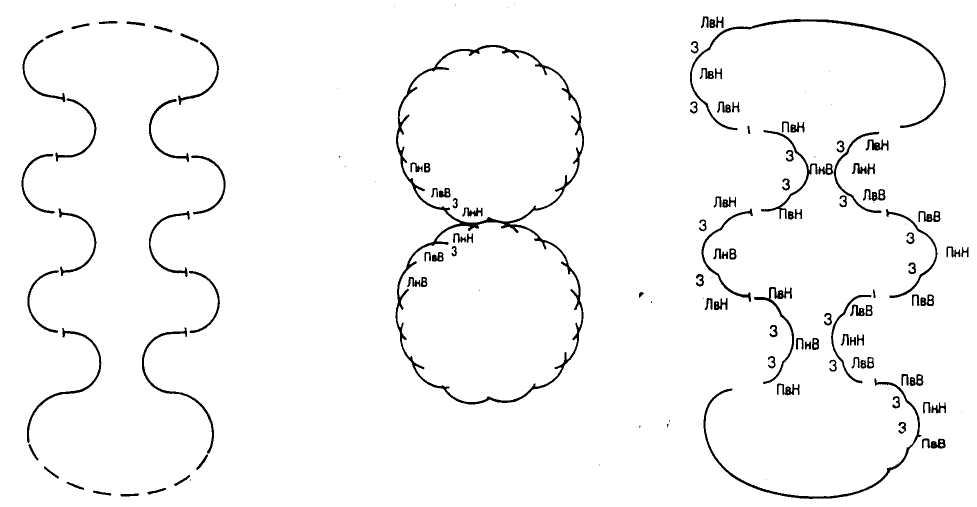 Тест № 1 (младшая группа)	Тест № 2 (младшая группа)            Тест № 3 (младшая группа)Подкладки-дуги назад наружу	Петлевой поворот по восьмерке       1. Двукратные тройки .вперед            Дуги назад внутрь 					        наружуДуги назад наружу скрещением спереди                                                             2. Двукратные тройки вперед										        внутрьОценка уровня развития физических качеств и двигательных навыков проводится по результатам тестирования на основе комплекса упражнений.Стандартная программа тестирования включает:бег 30 м со старта; 2) бег на 1000 метров; 3) челночный бег 3х10 м; 4) 10-секундный бег  на месте с максимальной частотой движений; 5) прыжок в длину с места; 6) прыжок вверх с места; 7) прыжки с «прибавками»; 8) подтягивание из виса на руках; 9) бросок набивного мяча; 10) выкрут с палкой; 11) наклон вперед.ОРГАНИЗАЦИЯ И ПРОВЕДЕНИЕ ТЕСТИРОВАНИЯПри проведении тестирования следует уделить особое внимание на  соблюдение требований инструкции и создания единых условий для выполнения упражнений для всех учащихся детской спортивной школы (интерната). Тестирование проводят в соответствии с внутренним календарем соревнований ДЮСПГ СДЮШОР в установленные сроки, (сентябрь, май – ежегодно). Результаты тестирования заносят в индивидуальную карту спортсмена, которая хранится в учебной части школы. При переходе спортсмена в другую спортивную школу она служит основанием для его включения в списки тренировочных групп и дальнейшей спортивной тренировки.Ниже дана краткая инструкция по проведению тестирования юных спортсменов по указанной программе.1) Бег 30 м с высокого старта, с. Проводится на дорожке стадиона или легкоатлетического манежа в спортивной обуви без шипов. Количество стартующих в забеге определяется условиями, при которых бегущие не мешают друг другу. После 10-15-минутной разминки дается старт.2) Бег на 1000 метров. м. Условия те же.3) Челночный бег 3х10 м. с.  Тест проводят в спортивном зале на ровной дорожке длиной не менее 12-13 м. Отмеряют 10-метровый участок, начало, и конец которого отмечают линией («стартовая» и «финишная» черта). За каждой чертой – два полукруга радиусом 50 см с центром на черте. На дальний полукруг за финишной линией кладут деревянный кубик (5 см). Спортсмен становится за ближней чертой до линии старта и по команде «СТАРТ» начинает бег в сторону финишной черты, обегает полукруг, берет кубик и возвращается до линии старта. Затем кладет кубик (бросать не разрешается) в полукруг на стартовой линии и снова бежит к дальней финишной черте, пробегая ее. Учитывают время выполнения задания от команды «СТАРТ» и  до пересечения линии финиша.4) Бег на месте в максимальном темпе, учитывая количество беговых шагов. Тестирование проводят в помещении  с использованием простейшего приспособления: между двумя стойками на расстоянии 1 метра натягивают эластичный резиновый бинт на высоте колена спортсмена согнутого под прямым углом ноги. По команде “Марш” спортсмен начинает с максимальной частотой движений быстрый бег на месте,  каждый раз касаясь бедром ноги натянутой резины (и умножается на 2) .5) Прыжок в длину с места, см. – выполняют толчком двух ног от линии или края доски на покрытие, исключающее жесткое приземление. Измерение дальности прыжка осуществляется стальной рулеткой.6) Прыжок вверх, см. – выполняется толчком двух ног со взмахом рук от поверхности пола. Измерение высоты прыжка проводят рулеткой или сантиметровой лентой, по методике Абалакова.7) Прыжки с «прибавками». Количество минимальных прибавлений в прыжках в длину с места. Процедура тестирования следующая: по максимальному результату прыжки в длину с места определяют границы, в пределах которых спортсмену предстоит производить прибавки.На расстоянии ¼ величины максимального результата спортсмена отмечают мелом (или другим ориентиром, не мешающим выполнению упражнения) первую границу. Линию второй границы отмечают на расстоянии ¾ максимального результата. В диапазоне отмеченных границ, каждый раз от линии старта, спортсмен совершает прыжки, последовательно увеличивая их дальность. Подсчет прибавок прекращают, как только спортсмен достиг второй границы (дальнего от старта ориентира) или если в двух прыжках  подряд он не «прибавил» длину прыжка. Засчитывают прыжки («прибавки»), которые по своей длине превышают предыдущие. Испытуемый имеет право на пробную попытку.8) Подтягивание в висе на перекладине, количество раз. Выполняет из положения вис хватом сверху, руки на ширине плеч. Темп выполнения произвольный. Подтягивание считается выполненным, если при сгибании рук подбородок находится выше перекладины. Не засчитываются при вспомогательном движении рук и туловища.9) Бросок набивного мяча весом 2 кг вперед из-за головы, см. Выполняют из положения сидя ноги врозь, мяч в вытянутых руках над головой. Перед броском спортсмен занимает у линии старт. Положение, при котором тазовый угол, образуемый при разведении ног, не выходит за стартовую линию. Дальность броска измеряется рулеткой.10) Выкрут рук с палкой, см. На палке нанесены деления с точностью до 1 см (или наклеена сантиметровая лента). Из положения стоя руки внизу хватом палки сверху. Поднимают  прямые руки вверх и переводят палку назад за спину. Не сгибая рук в локтевых суставах, возвращают палку в исходное положение. Определяют расстояние между внутренними точками хвата.11) Наклон вперед, см. Выполняется из положения, стоя на гимнастической скамейке, ноги вместе, выпрямлены. Глубину наклона измеряют по расстоянию между кончиками пальцев рук и верхней поверхностью скамейки с помощью 2-х укрепленных вертикально к скамейке линеек таким образом, чтобы нулевые отметки совпадали с верхним краем скамейки. Одна линейка обращена вверх, другая вниз. Если кончики пальцев испытуемого ниже верхнего края скамейки, результат записывают со знаком   « + », если выше – со знаком « - ». Не разрешается сгибать колени и делать рывковые движения.	В таблице 31 представлены контрольно-переводные нормативы.Таблица 31КОНТРОЛЬНО-ПЕРЕВОДНЫЕ НОРМАТИВЫ ПО ГОДАМ ОБУЧЕНИЯНА ТРЕНИРОВОЧНОМ ЭТАПЕ Набрать не менее 21 очкаНОРМАТИВЫ ОЦЕНКИ УРОВНЯ РАЗВИТИЯ ФИЗИЧЕСКИХ КАЧЕСТВ И ДВИГАТЕЛЬНЫХ СПОСОБНОСТЕЙ (продолжение)Суммарная оценка уровня, в баллах-22Прыжки на скакалке оцениваются отдельно на каждой ногеНабрать не менее 9 очковНабрать не менее 3 очков за каждое упражнениеНабрать не менее 3 очков за каждое упражнение.Номер исполняемого теста определяется на жеребьевке.Набрать не менее 3 очков за каждый прыжок, вращение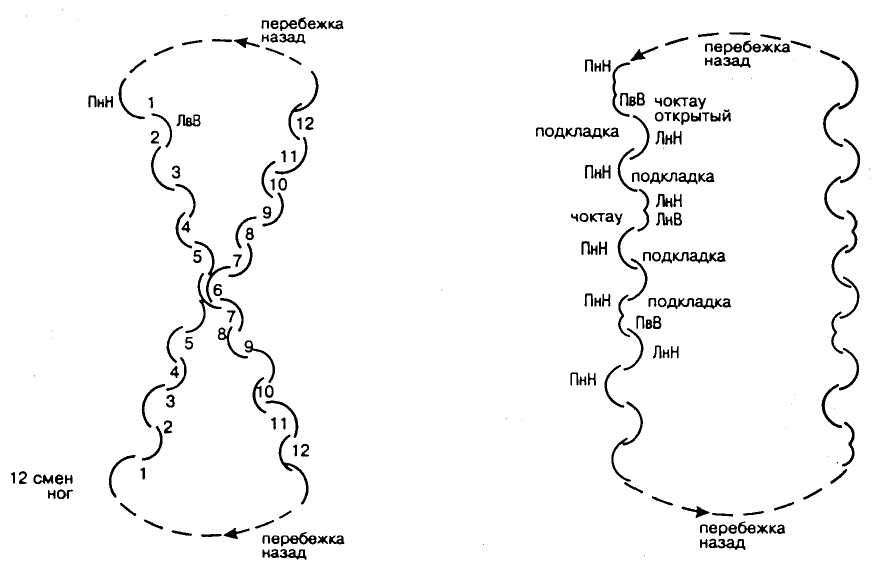 Тест № 1 (старшая группа)	Тест № 2 (старшая группа)	Серия шагов с тройкой назад наружуШаги Орлова по восьмерке	Джаксоны по диагонали	и чоктау (чешский шаг)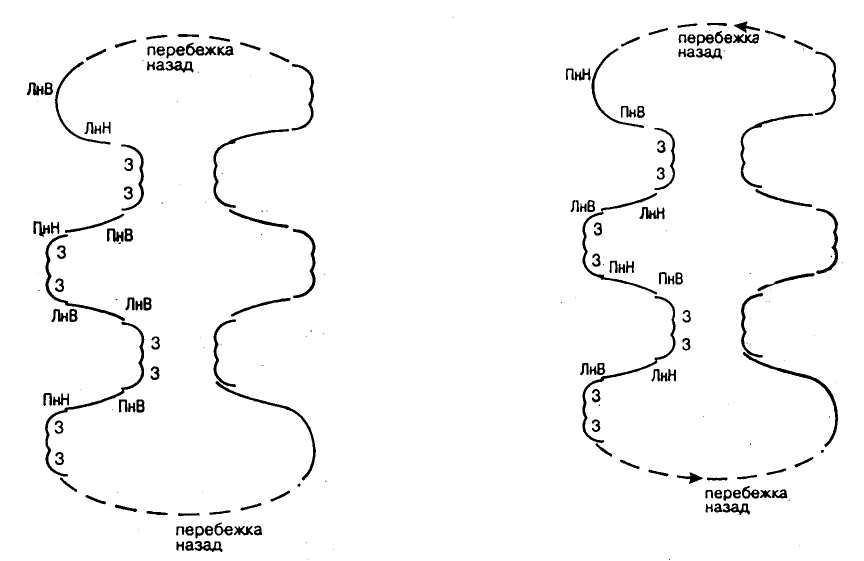 Тест № 3 (старшая группа)                                                                                 Тест № 4 (старшая группа)Серия шагов с перетяжками назад наружу         Серия шагов с перетяжками назад внутрьВ качестве дополнительных можно использовать комплексы тестов, разработанные Скуратовой Т.В. и Тихомировым А.К. Использование этих комплексов и критериев их оценки позволит выявить отстающие стороны в физической и спортивно-технической подготовленности спортсменов. При целенаправленном педагогическом воздействии на них можно повысить не только общий уровень двигательной подготовленности фигуристов, но и спортивный результат. Необходимо учитывать, что тестирование лучше всего проводить в утренние часы до тренировки, в аналогичных для всех спортсменов условиях. Предварительно проводится 15 минутная разминка. Для исполнения теста предоставляется по две попытки. В каждом случае дается установка на достижение максимального результата. С этой целью широко применяется соревновательный метод, особенно в группах юных фигуристов.Предварительно все обследуемые спортсмены должны быть осмотрены врачом и иметь допуск к тренировкам. В таблицах (32-34) приводятся комплексы тестов и критериев их оценок для фигуристов различной специализации (по Скуратовой Т.В. и Тихомирову А.К.)Комплексы тестов и критерии оценок физической и спортивно-технической подготовленности фигуристов, выступающих в одиночном катании.Перечень информационных источников:Список литературных источниковАгапова В.В. Физкультурно-спортивная образовательная программа по фигурному катанию на коньках на этапе начальной подготовки. Обл. метод. Совет по физической культуре и спорту Всеволжского р-на, 2003г.Агапова В.В. Учебная программа по фигурному катанию на коньках на учебно-тренировочном этапе. Обл. метод. Совет по физической культуре и спорту Всеволжского р-на, 2004г.Варданян А.Н. «Применение комплекса восстановительных средств в подготовительном периоде юных  фигуристов». Восстановительные и гигиенические средства в подготовке спортсменов. М., 1994г.Великая Е.А. «Этапный педагогический контроль физической подготовленности фигуристов-дошкольников». Метод. Рекомендации. Челябинск, 1989г.Гришина М.В. «Исследование некоторых факторов мастерства фигуристов-одиночников для совершенствования управления тренировочным процессом». Автореф. канд. дисс., М., 1975г.Горбунова Г.М., Гишина М.В., Ляссотович С.И. и др. «О методах и организации отбора в ДЮСШ по фигурному катанию». Метод. письмо, Москва, ВНИИФЕ, 1969г.Ирошникова Н.И., Жгун Е.. Структура недельного микроцикла на этапе УТГ: Сборник научно-методических статей. – М.: РГАФК, 1995.Коган А.И. Оценка перспектвности юных фигуристов в период начальной специализации. Автореф. канд. дисс. Омск, 1984г.«Концепция развития физической культуры и спорта в Российской Федерации на период до 2005 года» ТиПФК №4 М., 2001г.Корешев И.А. Структура тренировочных нагрузок предсоревновательного этапа квалифицированных фигуристов-танцоров.Король  С.В., Фадеева Н.А. Программа для спортивно-оздоровительных групп (СОГ) по фигурному катанию на коньках. Пермь. 2000г.Кофман А.Б. «Воспитательная работа с юными спортсменами» В книге «Система подготовки спортивного резерва», м., 1994г.Лаптев А.П., Полиевский С.А. «Восстановительные мероприятия», «Гигиена» (Учебник для институтов и техникумов физической культуры), м., ФИС, 1990г.Лосева И.и. «Применение игрового метода тренировки в подготовке юных фигуристов» Вопросы теор. и практ. физ. культ. и спорта. Минск, 1986г.Ляссотович С.И. «Особенности телосложения фигу4ристов. Тезисный доклад VII межвузовской научной конференции» Омск, 1989г.Матвеев Л.П. «Теория и методика физической культуры». М., 1991г. ФиС.Медведева И.М. «Структура и содержание специальной физической подготовки спортсменов на этапе начального обучения в фигурном катании» Автореферат канд. дисс. Киев, 1985г.Мишин А.Н. Прыжки в фигурном катании. М., ФИС, 1976г.Панов Г.М. Новые положения антидопингового контроля Международного союза конькобежцев. Конькобежный спорт (сборник научно-методических статей) ЗАО ФОН, М., 2005.Поздняков А.В. Внеледовая подготовка фигуристов-парников на этапе начальной специализации. Автореф. канд. дисс. М., 2004г.Разрядные классификационные требования по фигурному катанию на коньках. 2003-2004гг.Распопова Е.А. «Прыжки в воду: Примерная (учебная) программа для ДЮСШ, СДЮШОР», М., Советский спорт, 2003г.Саная М.В., «Самооценка и саморегуляция деятельности фигуриста как факторы эффективности и надежности спортивного результата». Автореф. канд. диссерт. М., 1983г.Скуратова Т.В., Тихомиров А.К. «Критерии оценки физической и спортивно-технической подготовленности фигуристов. Методические рекомендации», Малаховка, 1987г.Стенин Б.А. «Тренировка в среднегорье как фактор повышения эффективности тренировочного процесса». (В книге «На коньках к победе»). М., С.Принт, 2001г.Ступень М.П. Нормирование нагрузок и эффективность скоростно-силовых способностей фигуристок 6-12 лет в группах начальной подготовки и учебно-тренировочных группах: Автореф. канд. диссерт. Минск: БГИФК, 1988.Ступень М.П. «Особенности развития скоростно-силовых способностей юных фигуристок 6-12 лет в аспекте паспортного и биологического возраста. (Материалы респ. науч.-метод. нонф.), Минск, 1986г.Тихомиров А.К. Методическа оценки физической и спортивно-технической подготовленности фигуристов. Метод. рекомендации. М., 1983г.Тихомиров А.К., Кузнецов А.В. Требования к координационным способностям в фигурном катании на коньках. МОГИФК, Малаховка, 1989г.Тузова е.Н. Унифицированная программа начальной подготовки спортсменов в коньковых видах спорта. Госкомспорт СССР, ВНИИФК, 1990г.Этапы спортивной подготовкиПродолжительность этапов (в годах)Минимальный возраст для зачисления в группы (лет)Наполняемость групп (человек)Этап начальной подготовки3620 - 15Тренировочный этап (этап спортивной специализации)578-6Разделы подготовкиРазделы подготовкиЭтап начальной подготовкиЭтап начальной подготовкиТренировочный этап (этап спортивной специализации)Тренировочный этап (этап спортивной специализации)Разделы подготовки1 годСвыше годаДо двух летСвыше двух летОбщая физическая подготовка (%)25 - 3325 - 3317 - 2310 - 14Специальная физическая подготовка (%)16 - 2018 - 2217 - 2317 - 23Техническая подготовка (%)44 - 5642 - 5446 - 5849 - 62Тактическая, теоретическая, психологическая подготовка (%)1 - 31 - 32 - 43 - 5Участие в соревнованиях, тренерская и судейская практика (%)1 - 21 - 24 - 67 - 9Виды соревнованийЭтапы и годы спортивной подготовкиЭтапы и годы спортивной подготовкиЭтапы и годы спортивной подготовкиЭтапы и годы спортивной подготовкиЭтапы и годы спортивной подготовкиВиды соревнованийЭтап начальной подготовкиЭтап начальной подготовкиТренировочный этап (этап спортивной специализации)Тренировочный этап (этап спортивной специализации)Виды соревнованийДо годаСвыше годаДо двух летСвыше двух летКонтрольные2233Отборочные--12 - 3Основные2224 - 6Этапный норматив           Этапы и годы спортивной подготовки                      Этапы и годы спортивной подготовки                      Этапы и годы спортивной подготовки                      Этапы и годы спортивной подготовки                      Этапы и годы спортивной подготовки                      Этапы и годы спортивной подготовки           Этапный нормативСпортивно-оздоровительная подготовка     Этап       начальной     подготовки       Этап       начальной     подготовки   Тренировочный   этап (этап   спортивной   специализации)  Тренировочный   этап (этап   спортивной   специализации)  Тренировочный   этап (этап   спортивной   специализации) Этапный нормативВесь период  до   года  свыше  года    УТГ-1   УТГ-2-3   УТГ 4-5Количество часов    в неделю    4 10     12   16     18 20   Количество     тренировок в       неделю     2  5  4-55-65-66-7Общее количество  часов в год   208 520624   832  936   1040Общее количествотренировок в год104260208277312346№ п/пНазвание темыКраткое содержание темыУчебные группы12341.Физическая культура и спорт в России.Понятие о физической культуре и спорте как средстве укрепления здоровья и подготовки к трудовой деятельности. Спорт как средство воспитания воли и жизненно важных умений и навыков.НП.2.История вида спорта. Развитие Фигурного катания на коньках.История зарождения и развития фигурного катания на коньках как вида спорта.Искусство катания на коньках в дореволюционной России.История и развитие фигурного катания в СССР.Советские и российские фигуристы на чемпионатах Европы, Мира, олимпийских играх.История Фигурного катания в регионе, городе.Весь период подготовки.3.Сведения о строении и функциях организма человека.Краткие сведения о строении и функциях организма человека. Костная система, связочный аппарат и мышцы, их строение и взаимодействие. Основные сведения о кровообращении. Значение крови. Сердце и сосуды. Дыхание и газообмен. Легкие. Значение дыхания для жизнедеятельности организма. Органы пищеварения и обмен веществ. Органы выделения, кишечник. Почки. Легкие. Кожа. Ведущая роль центральной нервной системы в деятельности организма.Влияние занятий физическими упражнениями, в частности фигурным катанием на коньках, на организм занимающихся. Совершенствование функций мышечной системы, аппарата дыхания и кровообращения. Влияние занятий спортом на обмен веществ, нервную систему.Значение систематических занятий физическими упражнениями на укрепление здоровья, развитие физических способностей и достижения высоких спортивных результатов.Весь период подготовки.4.Личная и общественная гигиена.Закаливание организма.Понятие о гигиене и санитарии. Уход за телом, Гигиенические требования к одежде и обуви. Гигиена спортивных сооружений. Общий режим для спортсмена. Режим труда и отдыха. Режим питания и питьевой режим во время тренировки. Значение витаминов и питании спортсмена. Гигиена сна. Гигиеническое значение водных процедур (умывание, обтирание, обливание, душ, баня, купание). Использование естественных факторов природы (солнца, воздуха, воды) в целях закаливания организма. Гигиена одежды и обуви.Временные ограничения и противопоказания к занятиям физическими упражнениями, и в частности фигурным катанием на коньках.Меры личной и общественной санитарно-гигиенической профилактики (предупреждение заболеваний).Гигиенические требования к проведению занятий физическими упражнениями. Значение температуры, влажности и движения воздуха. Гигиена мест занятий, оборудования и инвентаря.Инвентарь. Типы коньков и ботинок для фигурного катания на коньках, уход за ними и хранение. Точка коньков, станок для точки. Одежда фигуриста.Весь период подготовки.5.Правила поведения во дворце спорта.Правила организации занятий и поведения в спортивном зале и на ледовой площадке.НП.6.Предупреждение спортивного травматизма, оказание первой помощи.Соблюдение правил поведения. Дисциплина и взаимопомощь в процессе занятий.Предупреждение спортивных травм. Понятие о травмах. Особенности спортивного травматизма. Причины травм и их профилактика применительно к занятиям фигурным катанием и другим видам спорта. Первая помощь при ушибах, растяжении и разрывах связок, мышц и сухожилий, переломах, кровотечениях.Первая помощь при ожогах и обморожениях.Оказание  помощи утопающему, приемы искусственного дыхания.НП и Т.7.Терминология фигурного катания на коньках.Названия элементов.Скольжение. Уровни сложности предписанных элементов.НП.Т8.Правила организации и проведения соревнований.Основные виды соревнований. Права и обязанности участников. Состав судейской коллегии. Роль судей, их права и обязанности. Правила оценки элементов при исполнении короткой и произвольной программ.Т.9.Врачебный контроль и самоконтроль в процессе занятий спортом.Врачебный контроль и самоконтроль при занятиях спортом. Значение и содержание врачебного контроля. Объективные данные: вес, динамометрия, спирометрия, пульс. Субъективные данные: самочувствие, сон аппетит, настроение, работоспособность, общее настроение.Самоконтроль спортсмена. Дневник самоконтроля. Понятие о спортивной форме, утомлении, перетренировке.Основы спортивного массажа. Общие понятия о спортивном массаже. Основные приемы массажа (поглаживание, растирание, разминание, поколачивание, потряхивание). Массаж и самомассаж перед тренировкой и соревнованиями, во время и после тренировки и соревнования. Противопоказания массажу.Т свыше двух лет.10. Физическая подготовка.Краткая характеристика основных физических качеств. Особенности развития основных физических качеств фигуриста.Т свыше двух лет.11.Единая всероссийская спортивная классификация. Требования к спортивно-технической подготовке и условия выполнения спортивных разрядов.Все группыГод обученияОбъем нагрузки(кол-во элементов)Интенсивность Нагрузки(упр.\мин)Режим обучения140-601,9-2,45-6 эл-товпо 8-10 попыток264-801,6-2,08 эл-товпо 8-10 попыток396-1201,7-2,212 эл-товпо 8-10 попытокМЦ и МКЦНаправленностьУровень нагрузкиВиды подготовкиОПординарный.втягивающийот 2 до 4 мкц- доледовой адаптацииСреднийОФП –80%СФП – 20% + ритмика 45 мин. – 3 раза в нед.ОПординарный.втягивающийот 2 до 4 мкц до 6-8 мкц- ледовой адаптацииСреднийСТП – 30%30-40 мин. 2-3 раза в нед.ОФП –40%СФП – 30% + ритмика 40 мин. – 2- 3 раза в нед.ОПординарный.базовыйдо 6-8 мкцледовой адаптации;двигат.-коорд.;быстрота;гибкостьСреднийСТП – 30%30-40 мин. 2-3 раза в нед.ОФП –40%СФП – 30% + ритмика 40 мин. – 2- 3 раза в нед.ОПординарный.базовыйдо 16-20 мкц-     техника;скоростьскор.-силов.,ловкость,двиг.-коорд.,гибкостьобщая выносливостьСреднийСредне-большойБольшойСТП – 30% - 40%45 мин. 3 раза в нед.ОФП –40%СФП – 30% + ритмика 45 мин. – 3 раза в нед.Восстановит.( в качестве переключения после большой нагрузки; после окончания развивающих циклов СТП и ОФП)психоэмоц. разгрузкагибкость, двиг.-коорд.,общая выносливость.НебольшойОФП – 80%СФП- 20%игровой методМЦ и МКЦНаправленностьУровень нагрузкиВиды подготовкиОПординарный.втягивающийот 2 мкцскоростьскор.-силов.,ловкость,двиг.-коорд.,гибкостьобщая выносливостьСреднийОФП –80%СФП – 20% +хореогр. ОФП+СФП- 45 мин. – 5 раз в нед.Хореография – 3 разаОПординарный.от 2 до 4 мкц быстрота реакции,ловкость,сила,спец. вынослив.,общая выносливостьгибкость.СреднийОФП –70%СФП – 30% +хореогр.45 мин. – 5 раз в нед.Хореограф. – 3 раза в нед.ОПординарный.базовыйдо 6- мкцтехника, двиг. коорд.,скорость,скор.-силов.,гибкость,общая выносливость.СреднийСТП – 50%45 мин. 5 раз в нед.ОФП –25%СФП – 25% + хореогр.40 мин. – 2- 3 раза в нед.СПординарный.базовыйдо 16 мкц-     техника;скоростьскор.-силов.,ловкость,двиг.-коорд.,гибкостьспец. выносл.общая выносливостьСредне-большойБольшойСТП – 70%45 мин. 6 раз в нед.ОФП –20%СФП – 10% + хореогр. 45 мин. – 3 раза в нед.Восстановит.( в качестве переключения после большой нагрузки; после окончания развивающих циклов СТП и ОФП)психоэмоц. разгрузкагибкость, двиг.-коорд.,общая выносливость.НебольшойОФП – 80%СФП- 20%игровой методСП Базовыйударный(целесообразно включение через два мкц на третий)техника, двиг. коорд.,скор. выносл.скор.-силов.,силасиловая выносливость,общая выносливость,гибкость.БольшойСТП -  70%ОФП – 5%СФП – 25%СП Базовыйординарный(3-4 мкц  - для постановкисоревноват.Программ)техника, двиг. коорд.,скорость,скор.-силов.,силагибкость.постановка программСредне-большойСТП -  65%ОФП – 5%СФП – 30%Подводящ..орд.(перед соревновательными мкц)Техника+надежность, скор.-силов., спец. вынослив,гибкостьСреднийСТП -  80%СФП – 20%МЦ - контр. подгот.(соревноват.)ударныйтехника+надежность, спец. вынослив,гибкостьБольшойСТП -  85%СФП – 15%Восстановит.,СП(после каждого соревновательного)техника, гибкость.психо-эмоциональная разгрузка.Средний – малыйСТП – 70%СФП – 20%ОФП – 10%Этап обученияГод обученияВид подготовки и средства подготовки(содержание упражнений)Направленность, методические рекомендации и особенности организации занятийЭТАП НАЧАЛЬНОГООБУЧЕНИЯГруппы начальнойподготовки1 год обучения(перечень упражненийв таблице)2 год обучения(содержание согласно требованиям классификациипо разряду «Юный фигурист» и 3 – юношеский разряд»3 год обучения(содержание согласно требованиям классификациипо разряду 2-юношеский и 1- юношеский.СТП – СПЕЦИАЛЬНАЯ ТЕХНИЧЕСКАЯПОДГОТОВКАСодержаниеПадать, садиться и подниматься с надетыми коньками вне льда;Падать, садиться и подниматься на льду;ходьба на месте;ходьба с продвижением 8-10 шагов;чередование ходьбы и скольжения на двух ногах;глубокий присед на месте.………………………….чередование ходьбы с длительным скольжением;передвижение с приседами;фонарики 1 вперед - 1 назад;фонарики вперед: 2-3 подряд;подскок на двух ногах с места;змейка вперед и назад : 4 6 8 подряд.……………………………скольжение вперед  8-10 шагов;скольжение вперед на одной ноге (на правой и левой);фонарики вперед 4-6-8 подряд;фонарики назад 4-6-8 подряд;остановка "плугом" вперед;повороты на двух ногах вперед-назад на месте;остановка "плугом" с продвижением."слалом" вперед.……………………………….основной шаг вперед (отталкивание ребром);"змейка" вперед на одной ноге по кругу (по часовой и против часовой стрелки);"змейка" назад на одной ноге по кругу (по часовой и против часовой стрелки);повороты вперед-назад на двух Занятия как правило проводятся в форме урока.Основной метод на 1-3 году обучения – повторный и игровой.Ученики должны надевать перчатки и головные уборы с мягкой прокладкой, либо шлемы, для защиты от падений. Одежда должна быть комфортной. Родителям нужно рекомендовать находиться за пределами катка  (желательно вне поля зрения детей) во время проведения урока. Правильное падение.В положении стоя вытянуть руки на уровне глаз. Опустить подбородок, голова прямо. Согнуть колени, продолжить падение, пока ученик не опустится на лед, сохраняя руки в прежней позиции, они не должны касаться льда.Правильный подъем.Поставить одну стопу между  руками, затем проделать то же самое со второй ступней,  стараясь сбалансировать вес в центре обоих  стоп. Подниматься медленно, глядя на тренера, принимая  положение стоя. Ходьба  в позиции стоя. Руки впереди, поднимая поочередно ступни по 3 раза, оставаться неподвижным в нужной позиции в течение 5 секунд. Повторить упражнение  3 раза. Ходьба со скольжением.Маршировать, считая 1, 2, 3; затем прокатиться (ступни параллельно  и на удобном расстоянии, но не превышающем ширину бедер). Повторить 5 раз.Прыжок на двух ногах на месте. Находясь в позиции стоя, руки перед собой, согнуть колени; подпрыгнуть, коснуться льда, согнуть колени, затем вернуться в исходное положение. Повторить это упражнение 3 раза. Фонарики с продвижением вперед. Пятки вместе ступни формируют широкую V – образную позицию. Вес на пятках, колени согнуты. Медленно оттолкнуться,  используя внутренние ребра для формирования рисунка с продвижением вперед. Передняя часть стоп двигается по направлению друг к другу до полного соприкосновения пальцев. Основной шаг (отталкивание и скольжение).- Тело должно сохранять правильную осанку, без видимого напряжения с наклоном в сторону движения;ногах с продвижением (в обе стороны);скольжение назад на одной ноге (дистанция - рост фигуриста),(на правой и на левой ноге);вращение на двух ногах: 2 оборота.……………………………..скольжение вперед на наружном ребре по кругу с обеих ног (дистанция - 2 роста фигуриста);скольжение вперед на внутреннем ребре по кругу с обеих ног (дистанция - 2 роста фигуриста);беговой шаг вперед по часовой и против часовой стрелки: 5 подряд;троечный поворот вперед наружу с места с обеих ног;………………………….дуга назад наружу (дистанция - 2 роста фигуриста) на правой и на левой ноге;дуга назад внутрь (дистанция - 2 роста фигуриста) на правой и на левой ноге;беговые шаги назад (5 подряд) по часовой и против часовой стрелки с обеих ног;вращение на одной ноге: 3 оборота;Т-остановка наружу ребром с обеих ног;подскоки боком приставным шагом с зубца в обе стороны.………………………………троечный поворот вперед внутрь с места на правой и левой ноге;повороты с хода назад на ход вперед на двух ногах по кругу: по часовой и против часовой стрелки;хоккейный тормоз правой или левой ногой;подскок "козлик";спираль вперед на правой и левой ноге;выпад вперед на правой и левой ноге.…………………………….открытый моухок вперед внутрь с места с правой и левой ноги;передвижение по кругу ходом назад наружу вперед наружу с левой и  правой ноги;балетный (ballet)* прыжок с правой или левой ноги;* Это прыжок в 0.5 оборота, который выполняется с хода назад наружу отталкиванием зубцом с приземлением на тот же зубец и выездом на ход вперед внутрь на другую ногу.беговые назад с переходом в позицию выезда по часовой и против часовой стрелки;- Руки не должны быть закрепощены и находиться слишком высоко, кисти должны быть свободными. Некоторые упражнения выполняют с руками вниз для концентрации внимания на положении головы и тела;- голова не должна быть опущена, смотреть следует по направлению движения к точке его окончания. Полезно использовать зрительные ориентиры (предметы, игрушки);- Колени и голеностопные суставы должны быть согнуты, таз подается вперед;- При стартовом отталкивании вес тела переносится на толчковую ногу, во время отталкивания движение направлено вниз, а затем по направлению от опоры, толчок производится ребром конька ближе к передней части, но не зубцом. Переходный толчок производится от ноги и свободная нога в этот момент проносится рядом с опорной;- Необходимый ритм и координация движений задается с помощью счета, музыкального сопровождения, образных сравнений.На этапе ледовой адаптации длительность и содержание занятий должны варьироваться с учетом уровня и особенностей учеников в группе, а также корректироваться с учетом педагогического эффекта предыдущих занятий. На этапе становления навыка скольжения каждое упражнение выполняется по заданному направлению, имеющему траекторию дуг разной кривизны.Учебный материал повторяется на уроке в различной форме, новые упражнения варьируются с ранее изученными. Например: приседания в движении, скольжение со сменой фронта изучаются как самостоятельные упражнения, затем даются в качестве игры на внимание, а далее предлагаются в форме эстафеты. При этом, меняя интенсивность и дозировку упражнений, можно использовать их для содействия развитию физических качеств в ледовых условиях.Традиционно урок по СТП, ОФП, СФП состоит из трех частей: вводно-подготовительной, основной и заключительной. На втором и третьем году  обучения к занятиям по комплексному развитию физических качеств в ледовых и внеледовых условиях, урокам по обучению технике элементов одиночного катания в соответствии с соответствующими разрядными требованиями, добавляется раздел по обучению исполнению соревновательных программ.Основу содержания занятий подготовительного периода составляют основные группы элементов (скольжение, прыжки и вращения) и на специально-подготовительном этапе – соревновательные программы.Для ледовой разминки подбираются вращение "винт" - модификация для начинающих.………………………………передвижение по кругу троечными поворотами вперед наружу в обе стороны;передвижение по кругу троечными поворотами вперед внутрь  в обе стороны;перекидной прыжок с места;прыжок "мазурка"* с правой или левой ноги**Прыжок "мазурка" - выполняется в 0.5 оборота  с хода назад наружу через зубец на ход вперед с приземлением через зубец на ход вперед наружу. Пример: исходное положение - правая нога назад наружу;отталкивание - зубцом левой ноги;приземление - через зубец правой ноги с выездом на левой ноге вперед наружу.комбинация движений: беговые шаги вперед (2), моухок вперед внутрь, скрещение сзади и переход в беговой шаг назад (1), переход на ребро вперед внутрь; повторить 3 раза по часовой и против часовой стрелки;циркуль вперед внутрь с правой и левой ноги.……………………………основной шаг (попеременное многократное отталкивание);дуги вперед наружу и вперед внутрь: 4-6 подряд;вращение "винт" с захода беговыми назад (минимум 3 оборота);перекидной прыжок с 2-3 беговых шагов ;полу-флип;многократные тройки назад наружу с левой и правой ноги.…………………………..дуги назад наружу и назад внутрь: 4-6 раз;прыжковая серия: перекидной, подскок, перекидной;спирали вперед наружу и вперед внутрь по часовой и против часовой стрелки на левой и правой ноге;тулуп 1 оборот;вальсовые тройки с левой и правой ноги;вращение назад для начинающих (минимум 1-2 оборота);шассе вперед по часовой и против часовой стрелки.…………………………….беговые вперед и назад по восьмерке;сальхов 1 оборот;дуги вперед с махами: 4-6 раз;упражнения, которые разучены на уровне умений и навыка. Из них формируются блоки, направленные на воспитание физических качеств на льду.Состав упражнений подбирается в соответствии с задачами урока и направленностью занятия.Во всех случаях акцент делается на точности техники исполнения шагов.С ростом технического мастерства увеличивается координационная сложность и интенсивность разминочных комплексов В подготовительном периоде составляются комплексы шагов по кругу, по прямой, серпантин и доводятся до высокого уровня исполнения, а затем усложняются.На 2 –м году обучения при строгом контроле техники исполнения возрастают требования к оригинальности, эстетичности позиции с непременным условием работы над осанкой.Третий (3) год обучения характеризуется становлением умения самостоятельно проводить разминку под контролем и по заданию тренера для формирования навыка соревновательной разминки к началу соревновательного периода.Методические особенности обучения элементам и соревновательным программам на 2 и 3 –году обучения.Наиболее простые элементы разучиваются методом целостного упражнения. Сложные – с применением расчлененного. Оптимальным является выделение не более 1-2 опорных точек, на которых концентрируется внимание занимающихся. Разучивание основных опорных точек проводится с помощью метода подводящих упражнений.При совершенствовании элементов учитывается и варьируется скоростной режим, разнообразие подходов, используется музыкальное сопровождение и разнообразие хореографических позиции для включения в работу верхней части корпуса.Совершенствование элементов целесообразно проводить в режиме непрерывной и интервальной тренировки (количество прыжковых элементов в серии от 4 до 8, вращений + шаги – до 6; интервал отдыха – зависит от направленности и задач; число повторений серий – 2-3).В соревновательном периоде на 2 году обучения сохраняется непрерывность процесса обучения технике основных групп элементов, но снижается их объем. Тренировки развивающего характера предусматриваются в каждом микроцикле.На третьем году обучения в соревновательном периоде возрастает интенсивность практически без изменения времени тренировочных занятий, что позволяет специфика физиологических особенностей детей данного возраста. Моделирование соревновательных лутц 0.5 оборота;комбинация прыжков: перекидной - тулуп или сальхов - тулуп;тройки назад внутрь в обе стороны;вращение винт назад (минимум 3 оборота);вальс по восьмерке.…………………………..Риттбергер 1об.;комбинация прыжков: перекидной – риттбергер1 об.;вращение в волчке (минимум 3 оборота);комбинация спиралей: спираль вперед внутрь; моухок вперед внутрь; спираль назад наружу; (по часовой и против часовой стрелки);серия шассе назад по кругу по часовой и против часовой стрелки.………………………………Флип 1 об.;комбинация прыжков: риттбергер - риттбергер;серия прыжков:1- перекидной - прыжок в 0.5 оборота с ребра с хода назад наружу в положении "полу-шпагат" с приземлением через зубец на ход вперед внутрь –тулуп 1 об.вращение " либела " (минимум 3 оборота);комбинация вращений: вращение вперед - вращение назад (минимум по 3 оборота на каждой ноге);тройка назад наружу, моухок вперед внутрь, 3 беговых назад; повторить 3 раза по часовой и против часовой стрелки;комбинация спиралей: спираль вперед наружу, тройка вперед наружу, 1 беговой назад, спираль назад внутрь (исполнять в обе стороны)………………………….прыжок "шпагат";лутц 1 об.;комбинация прыжков: перекидной - ойлер - сальхов;аксель;комбинация вращений: либела - волчок (общее минимальное число оборотов - 6шаг "джаксон" (по часовой и против часовой стрелки).………………………….ситуаций на 2 и 3 – году обучения Проводится в конце специально-подготовительного периода с целью адаптации к соревнованиям в следующей форме:- моделирование соревновательной разминки;- прокат соревновательных программ на разные трибуны;- прокат в соревновательных костюмах;- прокат после жеребьевки;- моделирование нештатных ситуаций (обрыв музыкального сопровождения, опоздание на разминку, опоздание на старт, неполадки в костюме и др.).Методические рекомендации к развитию творческих способностей детей.Обучение технике владения коньком осуществляется в единстве с развитием творческих способностей детей, исполнительского мастерства. Наличие 5-6 элементов в техническом арсенале является достаточным основанием для начала работы по обучению импровизации.По мере роста технического мастерства усложняются комплексы скольжения, вращений, прыжков и их комбинаций и серий. На третьем году обучения из них составляются танцевальные этюды.Для импровизации используются достаточно грамотно технически освоенные элементы.Возможна следующая последовательность:- предлагается набор элементов, порядок и место их расположения на площадке, музыкальное сопровождение;- предлагается свободный выбор элементов, но задается принцип их расположения в пространстве, задается музыкальный ритм;- предлагается свободный выбор элементов и музыки;- предлагается образ и музыкальное сопровождение;- предлагается создать образ.Импровизацию можно использовать в качестве разгрузки в соревновательном периоде;  как средство развития специальной и общей выносливости в подготовительном периоде и переходном.ПериодПериодМКЦНаправленностьУровень нагрузкиВиды подготовкиПОДГТОВИТЕЛЬНЫЙОбщепод   г   о   эт   то   а в   пительныйОПординарный.втягивающийскоростьскор.-силов.,ловкость,двиг.-коорд.,гибкостьобщая выносливостьСреднийОФП –70%СФП – 30%ПОДГТОВИТЕЛЬНЫЙОбщепод   г   о   эт   то   а в   пительныйОП ординарный.скоростьскор.-силов.,ловкость,двиг.-коорд.,гибкостьобщая выносливостьСреднийОФП – 60%СФП – 40%ПОДГТОВИТЕЛЬНЫЙОбщепод   г   о   эт   то   а в   пительныйОП ударный.быстрота реакции,ловкость,сила,спец. вынослив.,общая выносливостьгибкость.БольшойОФП –50%СФП – 50%ПОДГТОВИТЕЛЬНЫЙСпециальн   эо   тп   ао   пдготовительныйСП ударный.скор.-силов.,скор.-выносл.,двиг.-коорд.,спец. выносливость,общая выносливость,гибкость.БольшойОФП – 60%СФП – 40%ПОДГТОВИТЕЛЬНЫЙСпециальн   эо   тп   ао   пдготовительныйВосстановит.гибкость, двиг.-коорд.,общая выносливость.НебольшойОФП – 60%СФП – 40%ПОДГТОВИТЕЛЬНЫЙСпециальн   эо   тп   ао   пдготовительныйСП Базовыйординарныйтехника, двиг. коорд.,скорость,скор.-силов.,гибкость,общая выносливость.СреднийСТП -  60%ОФП – 10%СФП – 30%ПОДГТОВИТЕЛЬНЫЙСпециальн   эо   тп   ао   пдготовительныйСП Базовыйординарныйтехника, двиг. коорд.,скорость,скор.-силов.,силагибкость.Средне-большойСТП -  60%ОФП – 10%СФП – 30%ПОДГТОВИТЕЛЬНЫЙСпециальн   эо   тп   ао   пдготовительныйСП Базовыйударныйтехника, двиг. коорд.,скор. выносл.скор.-силов.,силасиловая выносливость,общая выносливость,гибкость.БольшойСТП -  60%ОФП – 5%СФП – 35%Восстановительныйобщая выносливость,гибкостьМалыйОФП – 50%СФП – 50%СП Базовыйординарныйтехника, двиг. коорд.,скорость,скор.-силов.,силагибкость.постановка программСредне-большойСТП -  65%ОФП – 5%СФП – 30%СП Базовыйударныйтехника, постановка программдвиг. коорд.,скор. выносл.скор.-силов.,силасиловая выносливость,общая выносливость,гибкость.БольшойСТП -  70%ОФП – 5%СФП – 25%Восстановительныйтехника,постановка программобщая выносливость,гибкостьпсихо-эмоциональная разгрузка.СреднийСТП -  60%ОФП – 10%СФП – 30%СП Базовыйординарныйтехника, постановка программконтрольдвиг. коорд.,скор.-силов.,силагибкость.Средне-большойСТП -  70%ОФП – 5%СФП – 25%Специальн   эо   тп   ао   пдготовительныйМЦ - контр.-подгот.СПударныйтехника, контрольдвиг. коорд.,-      спец. выносл.Сила,гибкость.ПредельныйСТП -  80%СФП – 20%Специальн   эо   тп   ао   пдготовительныйВосстановит.-      общая выносливость,гибкостьпсихо-эмоциональная разгрузка,постановка программ.МалыйСТП -  70%ОФП – 5%СФП – 25%Специальн   эо   тп   ао   пдготовительныйСП ординарныйтехника,постановка программ, скор-силов.,прыжк. выносл.,гибкость,общая выносливость.СреднийСТП -  70%ОФП – 5%СФП – 25%Специальн   эо   тп   ао   пдготовительныйСП ударныймоделирующийТехника, скор-силов.,прыжк. выносл.,гибкость,спец. выносл. БольшойСТП -  80%СФП – 20%Специальн   эо   тп   ао   пдготовительныйСП ординарный.Техника, скор-силов.,прыжк. выносл.,гибкость,общая выносливостьСреднийСТП -  70%ОФП – 5%СФП – 25%Специальн   эо   тп   ао   пдготовительныйВосстановит.гибкость, восстановит. мероприят.МалыйСТП -  70%ОФП – 5%СФП – 25%Специальн   эо   тп   ао   пдготовительныйПодводящ..орд.Техника+надежность, скор.-силов., спец. вынослив,гибкостьсредне-большойСТП -  80%СФП – 20%Специальн   эо   тп   ао   пдготовительныйМЦ - контр. подгот.(соревноват.)ударныйтехника+надежность, спец. вынослив,гибкостьоколо предельн.СТП -  85%СФП – 15%Специальн   эо   тп   ао   пдготовительныйВосстановит.,СПтехника, гибкость.психо-эмоциональная разгрузка.Средний – малыйСТП – 70%СФП – 20%ОФП – 10%Специальн   эо   тп   ао   пдготовительныйСП. ординарный.техника, скор-силов.,прыжк. выносл.,гибкость,общая выносливостьСреднийСТП -  70%ОФП – 5%СФП – 25%Специальн   эо   тп   ао   пдготовительныйСП ударный. - техника+надежность, - прыжк. выносл.,-  спец. и скор. выносл.,- гибкость.БольшойСТП -  80%СФП – 20%Специальн   эо   тп   ао   пдготовительныйСП ординарный.- техника, - скор-силов., - двиг. коорд.,- гибкость, - исполнит. маст.СреднийСТП -  75%ОФП – 5%СФП – 20%Специальн   эо   тп   ао   пдготовительныйМЦ - контр. подг.(моделир.)- техника+надежность, - исполнит. маст-во,- спец. вынослив.,- гибкостьБольшойСТП -  75%СФП – 25%Специальн   эо   тп   ао   пдготовительныйВосстановит.- общая выносливость(кроссовый  восстановит. бег,плавание),- гибкость., - восстановит. меропр.МалыйСФП – 50%ОФП – 50%СОРЕВНОВАТЕЛЬНЫЙСОРЕВНОВАТЕЛЬНЫЙПодводящий.ординарный.- техника+надежность. - Скор.-силов., - двиг.-коорд., - спец. выносл.,- гибкость.СреднийСТП -  80%СФП – 20%СОРЕВНОВАТЕЛЬНЫЙСОРЕВНОВАТЕЛЬНЫЙСоревн.- техника+надежность,-  спец. выносл.,-  гибкостьПредельныйСТП -  90%СФП – 10%СОРЕВНОВАТЕЛЬНЫЙСОРЕВНОВАТЕЛЬНЫЙВосстановит.- восстановит. меропр.- гибкость.НебольшойСОРЕВНОВАТЕЛЬНЫЙСОРЕВНОВАТЕЛЬНЫЙПодводящий.- техника+надежность. - Скор.-силов., - двиг.-коорд., - спец. выносл.,- гибкость.СреднийСТП -  80%СФП – 20%СОРЕВНОВАТЕЛЬНЫЙСОРЕВНОВАТЕЛЬНЫЙСоревноват..- техника+надежность,-  спец. выносл.,-  гибкостьПредельныйСТП -  90%СФП – 10%СОРЕВНОВАТЕЛЬНЫЙСОРЕВНОВАТЕЛЬНЫЙВосстановит.- восстановит. меропр.- гибкость.НебольшойСОРЕВНОВАТЕЛЬНЫЙСОРЕВНОВАТЕЛЬНЫЙПодводящий. ординарный.- техника+надежность. - Скор.-силов., - двиг.-коорд., - спец. выносл.,- гибкость.СреднийСТП -  80%СФП – 20%СОРЕВНОВАТЕЛЬНЫЙСОРЕВНОВАТЕЛЬНЫЙСоревноват..- техника+надежность,-  спец. выносл.,-  гибкостьПредельныйСТП -  90%СФП – 10%СОРЕВНОВАТЕЛЬНЫЙСОРЕВНОВАТЕЛЬНЫЙВосстановит.восстановит. мероприят.малыйСОРЕВНОВАТЕЛЬНЫЙСОРЕВНОВАТЕЛЬНЫЙСП ординарный.- техника, - скор-силов., - двиг. коорд.,- гибкость, - исполнит. маст.СреднийСТП -  75%ОФП – 5%СФП – 20%СОРЕВНОВАТЕЛЬНЫЙСОРЕВНОВАТЕЛЬНЫЙПодводящий. ординарный.- техника+надежность. - Скор.-силов., - двиг.-коорд., - спец. выносл.,- гибкость.СреднийСТП -  80%СФП – 20%СОРЕВНОВАТЕЛЬНЫЙСОРЕВНОВАТЕЛЬНЫЙСоревноват..- техника+надежность,-  спец. выносл.,- исполнительское маст.-  гибкостьПредельныйСТП -  90%СФП – 10%СОРЕВНОВАТЕЛЬНЫЙСОРЕВНОВАТЕЛЬНЫЙВосстановит.- общая выносливость(кроссовый  восстановит. бег,плавание),- гибкость., - восстановит. меропр.МалыйСФП – 50%ОФП – 50%СОРЕВНОВАТЕЛЬНЫЙСОРЕВНОВАТЕЛЬНЫЙСП ординарный.- техника, - скор-силов., - двиг. коорд.,- гибкость, - исполнит. маст.СреднийСТП -  75%ОФП – 5%СФП – 20%СОРЕВНОВАТЕЛЬНЫЙСОРЕВНОВАТЕЛЬНЫЙСП ординарный- техника, - прыжк. выносл.,-  гибк.,-  исполн. маст.средне-большойСТП -  75%ОФП – 5%СФП – 20%СОРЕВНОВАТЕЛЬНЫЙСОРЕВНОВАТЕЛЬНЫЙПодводящий.- надежность,-  исполн. маст-во, - спец. выносл.,- гибк., коорд.СреднийСТП -  80%СФП – 20%СОРЕВНОВАТЕЛЬНЫЙСОРЕВНОВАТЕЛЬНЫЙПодводящий.- техника+надежность,-  исполн. маст-во, - спец. выносл.,- гибк., коорд.СреднийСТП -  80%СФП – 20%СОРЕВНОВАТЕЛЬНЫЙСОРЕВНОВАТЕЛЬНЫЙСоревноват..- техника+надежность,-  спец. выносл.,- исполнительское маст.-  гибкостьПредельныйСТП -  90%СФП – 10%СОРЕВНОВАТЕЛЬНЫЙСОРЕВНОВАТЕЛЬНЫЙВосстановит.- общая выносливость(кроссовый  восстановит. бег,плавание),- гибкость., - восстановит. меропр.МалыйСФП – 50%ОФП – 50%ПЕРЕХОДНЫЙПЕРЕХОДНЫЙСПординарный,восстановит.техника, двиг. коорд.,гибкость,общая выносливость,медицинский контроль,лечебно-профилактическиемероприятия.СреднийСТП -  60%ОФП – 10%СФП – 30%ПЕРЕХОДНЫЙПЕРЕХОДНЫЙСП ординарный.техника, двиг. коорд.,скорость,скор.-силов.,гибкость,общая выносливость.СреднийСТП -  60%ОФП – 10%СФП – 30%ПЕРЕХОДНЫЙПЕРЕХОДНЫЙВосстановит.техника, двиг. коорд.,постановочная работа,гибкость,импровизация,общая выносливость.СреднийСТП -  70%ОФП – 10%СФП – 20%ПЕРЕХОДНЫЙПЕРЕХОДНЫЙОП ординарный.техника, двиг. коорд.,скорость,скор.-силов.,гибкость,постановочная работа,общая выносливость.средне-большой СТП -  70%ОФП – 10%СФП – 20%ПЕРЕХОДНЫЙПЕРЕХОДНЫЙВосстановительный.техника, двиг. коорд.,гибкость,общая выносливость,лечебно-профилактическиемероприятия.СреднийСТП -  60%ОФП – 10%СФП – 30%Дни МКЦНаправленностьУровень нагрузки1Содействие развитию скоростных способностей.Обучение и совершенствование техники скоростных упражнений.Гибкость.Двигат.- координац..Средняя2Содействие развитию скоростно - силовых способностей.Обучение и совершенствование техники скоростн- - силовых упражнений.Гибкость.Двигат.- координац..Большая3Содействие развитию силовых и скоростно - силовых способностей.Гибкость.Двигат.- координац..Средняя4Содействие развитию специальной выносливости.Гибкость.Двигат.- координац..Большая5Содействие развитию общей выносливости и творческих способностейСредняя6Игровой деньНебольшаяДни МКЦНаправленностьУровень нагрузки1Обучение и совершенствование техники основных групп элементов одиночного катания.Содействие развитию скоростных способностей.Обучение и совершенствование техники скоростных упражнений на льду.Гибкость.Двигат.- координац..Средняя2Обучение и совершенствование техники основных групп элементов одиночного катания.Содействие развитию скоростно – силовых способностей на льду.Гибкость.Двигат.- координац..Средняя3Обучение и совершенствование техники основных групп элементов одиночного катания.Содействие развитию силовых и скоростно – силовых способностей.Гибкость.Двигат.- координац..Большая4Обучение и совершенствование техники основных групп элементов одиночного катания.Содействие развитию специальной выносливости на льду.Гибкость.Двигат.- координац..Большая5Обучение и совершенствование техники основных групп элементов одиночного катания.Содействие развитию общей выносливости и творческих способностей.Средняя6Содействие развитию творческих способностей (элементы ледовой хореографии).СредняяДни МКЦНаправленностьУровень нагрузки1Обучение и совершенствование техники основных групп элементов одиночного катания.Содействие развитию скоростных способностей на льдуГибкость.Двигат.- координац..Средняя2 Совершенствование техники и контроль основных групп элементов соревновательных программ.Содействие развитию скоростно - силовых способностей на льду.Гибкость.Двигат.- координац..Средняя3Обучение и совершенствование техники основных групп элементов одиночного катания.Содействие развитию скоростно - силовых способностей и специальной выносливости.Постановка и совершенствование соревновательных программ.Гибкость.Двигат.- координац..Большая4Обучение и совершенствование техники основных групп элементов одиночного катания.Постановка соревновательных программ.Гибкость.Двигат.- координац..Средняя5Совершенствование техники и контроль основных групп элементов соревновательных программ.Совершенствование соревновательных программ.Содействие развитию специальной выносливости.Гибкость Большая6Совершенствование исполнительского мастерства соревновательных программ.Содействие развитию творческих способностей.Содействие развитию общей выносливости.Гибкость.СредняяДни МКЦНаправленностьУровень нагрузки1Совершенствование техники основных групп элементов одиночного катания.Совершенствование соревновательных программ.Гибкость.Двигат.- координац..Средняя2Совершенствование техники и контроль основных групп элементов соревновательных программ.Совершенствование соревновательных программ.Гибкость.Средняя3Моделирование соревновательной деятельности.Гибкость.Большая4Моделирование соревновательной деятельности.Гибкость.Большая5Совершенствование исполнительского мастерства соревновательных программ.Гибкость.Психоэмоциональная разгрузкаНебольшая6Совершенствование техники основных групп элементов одиночного катания.Совершенствование отдельных фрагментов соревновательных программ.Гибкость.СредняяВид подготовкиВид подготовкиСредстваДозировка в одном тренировочном занятииДозировка в одном тренировочном занятииНаправленность воздействияОФПОФПЭлементы легкой атлетики:многоскоки,челночный бег,бег с ускорением,бег с хода, бег с изменением фронта, направления и скорости движенияметания,подтягивания,отжимания,Упражнения на пресс:сгибание туловища к ногам, и со скручив.;"лодочка"удержание позы лодочки,Прыжки со скакалкой:двойные,тройные,комбинация,Прыжки в высоту и длину.Упражнения с теннисным мячом:подбросить, повернуться 1 оборот, поймать (вправо-влево).Элементы гимнастики:колесо,кувырки,мостик; ходьба в мостике,переворот через стойку в мостик,шпагаты.Большой теннис.ВолейболБаскетбол20-30м x 210м x 430м 30м25-30-60м10-15раз2-3 подхода2-3 подхода2-3 подхода2-3 подхода20м30сек3-4 подхода20-30сек2-3подхода2-3подхода20 раз1мин1мин 30сек5-7 раз5-10 раз1ч40 мин40 мин20-30м x 210м x 430м 30м25-30-60м10-15раз2-3 подхода2-3 подхода2-3 подхода2-3 подхода20м30сек3-4 подхода20-30сек2-3подхода2-3подхода20 раз1мин1мин 30сек5-7 раз5-10 раз1ч40 мин40 минБыстрота, скор.-силов., вынослив., спец. вынослив., сила, быстрота реакции, коорд, подвиж. в суставахКоординация, гибкость, подвижн. в суставах, быстрота реакции, дисц. организацииСкорость, быстрота реакции, спец. выносливость, выносливость, психоэмоц. разгрузка.СФПКруговая тренировка(Программный бег)Вращения маленькими прыжками на двух ногах на одном месте вокруг себя.Скрестный бег в обе стороны.Туры вправо-влево с выездом.Бедуинский.Ускорение.Упр. на пресс:Упр. для мышц спины:Бег спиной, взгляд через правое плечо.Отжимания.Прыжки вверх, Бег спиной, взгляд через левоеплечо.Многоскоки.Упр. с теннисным мячом: подбросить, повернуться 1 оборот, поймать, влево-вправо.Упр. с резиной: снизу руки с резиной выбросить вверх, сзади руки выбросить вперед.Прыжки со скакалкой: двойные - тройные.туры с выездом.2 аксель подряд.Бег с максимальной скоростью 200м.Круговая тренировка выполняется с интервалом отдыха до 3-6 мин Круговая тренировка(Программный бег)Вращения маленькими прыжками на двух ногах на одном месте вокруг себя.Скрестный бег в обе стороны.Туры вправо-влево с выездом.Бедуинский.Ускорение.Упр. на пресс:Упр. для мышц спины:Бег спиной, взгляд через правое плечо.Отжимания.Прыжки вверх, Бег спиной, взгляд через левоеплечо.Многоскоки.Упр. с теннисным мячом: подбросить, повернуться 1 оборот, поймать, влево-вправо.Упр. с резиной: снизу руки с резиной выбросить вверх, сзади руки выбросить вперед.Прыжки со скакалкой: двойные - тройные.туры с выездом.2 аксель подряд.Бег с максимальной скоростью 200м.Круговая тренировка выполняется с интервалом отдыха до 3-6 мин 10-15 сек15м8 раз2 раза15 м151510 м154-51015 м5 x 55 раз15-2020-30 раз3 раза3 раза200м1-2 подходаСкор.-сил., выносливость,спец. выносливость,двигат.-координац.,психоэмоц. разгруз. Скор.-сил., выносливость,спец. выносливость,двигат.-координац.,психоэмоц. разгруз. СФПI.Имитационные упр.11. Хореогра-фияТуры:двойные,два двойных подряд,2,5 оборота,3-ые и более.тур с выездом 2-2,5 об.2 аксель Упражнения с резиной:сзади руки с резиной выкинуть вперед,резина в правой руке, - справа- собрать в группировку со скруч. туловищ.Бедуинский, подряд в обе стороны.Удержание позы выезда с левой и правой ноги.Комбинированное вращение: ласточка, волчок, бильман, смена ног, ласточка, скрестный захват, затяжка выше головы вперед, винт (каждая поза по три счета).Классический экзерсис Народно-характерный танец (русский, восточный, цыганский).“Джаз-класс” (модерн).Туры:двойные,два двойных подряд,2,5 оборота,3-ые и более.тур с выездом 2-2,5 об.2 аксель Упражнения с резиной:сзади руки с резиной выкинуть вперед,резина в правой руке, - справа- собрать в группировку со скруч. туловищ.Бедуинский, подряд в обе стороны.Удержание позы выезда с левой и правой ноги.Комбинированное вращение: ласточка, волчок, бильман, смена ног, ласточка, скрестный захват, затяжка выше головы вперед, винт (каждая поза по три счета).Классический экзерсис Народно-характерный танец (русский, восточный, цыганский).“Джаз-класс” (модерн).5-6 раз3-5 раз4-5 раза5 раз2-3 раза7раз10-15 раз5-7 раз10 раз3-5 раз30 сек; 1 мин; 1 мин.30 сек 2-3 раза30мин20-30мин1чКоорд., равновесие, сила мышц, ориентир. в пространстве.Разв. ритма, танцевальности, соед. образа, выразительность движений, владение телом, танцевальность. Характерность соед. образа, совершенствование выраз. движений.Коорд., равновесие, сила мышц, ориентир. в пространстве.Разв. ритма, танцевальности, соед. образа, выразительность движений, владение телом, танцевальность. Характерность соед. образа, совершенствование выраз. движений.Направленность упражненийСодержание средствДозировка в одном тренировочном занятииСилаУпражнения на кол-во раз до предела (до отказа от работы):подтягивания,отжимания.Работа с отягощением (внешним и собственным телом).Метание предметов (влево, вправо, назад).Упражнение на пресс (прямых и косых м-ц).Упражнения для мышц спины (разгибание туловища и со скручиванием).Удержание  позы .15 раз20 раз10-15 x 3 раз10-20-30-45 секСкор.-силов.Все силовые упражнения за определенные промежутки времени в сочетании со скоростными упр.:подтягивания,отжимания,пистолетикУпр. на пресс.Упр. для мышц спины.Многоскоки.Многоскоки на максимальную дальность.прыжковые упр. на стопу10-15 (с)15 (с)510 раз x 330сек20-30м20-30м20-30мСкоростьСкакалка:двойные прокруты,комбинация (2x2-ых  на двух; 2x2-ых на кажд.; 1x3-ой),тройные прокруты.Бег с ускорением.Бег с хода.Челночный бег.Упр. с резиной.До падения скоростиДо падения скоростиДо падения скоростиДо падения скорости30м30м10м x 410 -15разСкор. вынослив. Все упр. на скорость, на t’, на кол-во повторов.Беговые упр.Комбинированный бег.Бег с изменением направления и фронта движения.Бег с изменением скорости.  В круговой тренировке скор.-сил. и силов упр. на скорость.Спец. вынослив.В круговой тренировке имитационные упр.На фоне усталости упр. на ловкость и сложно-коорд. упр., скорост.-силов. упр. комплексы длительностьюот 2-3 мин. до 5-8 мин.ЛовкостьПодвижные игры.Эстафеты.Упр. с теннисным мячом.Упр. со скакалкой.Спортивные игры.Кувырки (вперед, назад).Колесо (правым и левым боком).Мостики.Перевороты через стойку в мостик.20-30 мин20-30 мин20 мин7-10 мин20-30 мин3 x 35 x 55-75 разБыстрота реакцииВыполнение упр. по команде.Выполнение упр. из нестандартных положений.Скакалка: 3-ые прокруты.Туры на максимальное кол-во оборотов.Спрыгивания с выпрыгиванием  5’5 раз7-10 разДвиг.-коорд.Туры (влево-вправо на макс-имальное количество оборотов).Туры с изменением позиций рук.Круговые вращения туловища со скакалкой – тур (8 x 8).Удержание позы выезда на t’.Имитационные упр.Хореография.Комбинация на скакалке.Беговые упражнения с изменением ритма, скорости, направления движения.Гимнастические. упр.Спортивные и подвижные игры. Плавание.ОРУ.Стойка на руках.Комбинированное вращение.5 x 55-7 раз2 раза30сек-1 мин-1 мин.30 сек10-15 мин1ч1 мин 30 сек25-30 секГибкостьАктивная и пассивная.Мостики.Шпагаты.Бильман.Захваты ноги из положения ласточки.Характеристика и оценкаХарактеристика и оценкаХарактеристика и оценкаХорошоУдовлетворительноПлохоОценка особенностей внешнего видаОценка особенностей внешнего видаОценка особенностей внешнего видаОценка особенностей внешнего видаДлина шеиНормальная Средняя Короткая Форма спиныПрямая Сутуловатая Сутулая Длина ногДлинные, нормальныеНезначительно короче нормальной длиныКороткие Форма ногПрямые с незначительным искривлением икр, голениЗначительное искривление голени – выступание внутренних лодыжекХ-образные, О-образные выступание внутренних надмыщелоков бедраПолнота ногНижнесредняя упитанностьСредняя упитанностьВыше средней упитанностиФорма тазаУзкий Средний Широкий Подвижность в суставахПодвижность в суставахПодвижность в суставахПодвижность в суставахПодвижность тазобедренного сустава.Пассивный подъем ноги вперед и вывод ее в сторонуНога поднимается легко до уровня плеч вперед и в сторонуНога поднимается легко ниже уровня плеч вперед и в сторону, но не менее чем на 100ºНога поднимается ниже уровня 90º и отводится в сторону с напряжениемВыворотность стоп: 1 хореографическая позицияСпокойно опирается на всю ступню и может поднять пальцы ног вверхСтоит на всей стопе, но не может разогнуть пальцы ног вверхОпирается на большой палец ноги, ступни несколько свернуты внутрьАктивное скручивание корпуса, без смещения ногВращение вправо или влево более чем 90ºВращение вправо или влево менее чем на 90ºКорпус мало скручиваетсяГибкость позвоночника. (Пассивный наклон вперед из стойки на прямых ногах, пятки и носки вместе)Головой касается коленей ногНе достает головой коленей ног, но достает ладонями до полаНе достает кончиками пальцев до полаНаклон назад (стоя на прямых ногах держась руками за опору)Хороший прогиб в пояснице и по всему позвоночникуХороший прогиб в пояснице, но не по всей длине позвоночникаСлабый прогиб в поясницеСостояние статокинетической системыСостояние статокинетической системыСостояние статокинетической системыСостояние статокинетической системыПроба РомбергаИспытуемый с закрытыми глазами стоит в вертикальном положении, стопы ног на одной линии, одна перед другой, руки вытянуты впередПроба РомбергаИспытуемый с закрытыми глазами стоит в вертикальном положении, стопы ног на одной линии, одна перед другой, руки вытянуты впередУстойчивое положение тела. Допустимо легкое покачиваниеНе устойчивое положение тела, резкое отклонение тела в ту или в другую сторонуПроба ЯроцкогоНепрерывное вращение головой в одну сторону темп: 2 вращения в секундуПроба ЯроцкогоНепрерывное вращение головой в одну сторону темп: 2 вращения в секундуСохранение равновесия в течение 20 секунд после начала упражненияПадение после 2 оборотовОтолитовая  реакция ВочекаИспытуемый с закрытыми глазами на вращающемся кресле, туловище наклонено вперед на 90 градусов.Темп: 5 оборотов за 10 секунд, после 5-ти сек. паузы встать и выпрямитьсяОтолитовая  реакция ВочекаИспытуемый с закрытыми глазами на вращающемся кресле, туловище наклонено вперед на 90 градусов.Темп: 5 оборотов за 10 секунд, после 5-ти сек. паузы встать и выпрямитьсяСохранение равновесия, легкое покачиваниеРезкое отклонение тела с вегетативным синдромомОценка слухаОценка слухаОценка слухаОценка слухаВыстукивание заданного ритмаВыстукивание заданного ритмаВыстукивает правильноВыстукивает не правильноХодьба под музыку с меняющимся ритмом, темпомХодьба под музыку с меняющимся ритмом, темпомХодьбой четко выражает темп музыкиНе выражает темп музыкиФизические качества и телосложениеУровень влиянияСкоростные способности2Мышечная сила2Вестибулярная устойчивость3Выносливость2Гибкость3Координационные способности3Телосложение3Контрольные упражненияБаллыЮношиДевушкиКонтрольные упражненияБаллы1 год1 годОбщая физическая подготовкаОбщая физическая подготовкаОбщая физическая подготовкаОбщая физическая подготовкаБег 30 метров (сек.)57,27,4Бег 30 метров (сек.)47,47,6Бег 30 метров (сек.)37,87,8Бег 30 метров (сек.)28,08,0Бег 30 метров (сек.)19,08,1Набрать не менее 3 балловНабрать не менее 3 балловНабрать не менее 3 балловНабрать не менее 3 балловЧелночный бег 3х10 (сек.)59,69,8Челночный бег 3х10 (сек.)49,89,9Челночный бег 3х10 (сек.)39,910,0Челночный бег 3х10 (сек.)210,010,1Челночный бег 3х10 (сек.)110,110,2Набрать не менее 3 балловНабрать не менее 3 балловНабрать не менее 3 балловНабрать не менее 3 балловПрыжки в длину с места (см.)5100100Прыжки в длину с места (см.)49899Прыжки в длину с места (см.)39798Прыжки в длину с места (см.)29697Прыжки в длину с места (см.)19596Набрать не менее 3 балловНабрать не менее 3 балловНабрать не менее 3 балловНабрать не менее 3 балловПрыжок вверх с места (см.)52422Прыжок вверх с места (см.)42321Прыжок вверх с места (см.)32220Прыжок вверх с места (см.)22119Прыжок вверх с места (см.)12018Набрать не менее 3 балловНабрать не менее 3 балловНабрать не менее 3 балловНабрать не менее 3 балловПодъем туловища (количество раз в мин.)51211Подъем туловища (количество раз в мин.)41110Подъем туловища (количество раз в мин.)3109Подъем туловища (количество раз в мин.)298Подъем туловища (количество раз в мин.)187Набрать не менее 3 балловНабрать не менее 3 балловНабрать не менее 3 балловНабрать не менее 3 балловОтжимания (количество раз в мин.)5117Отжимания (количество раз в мин.)4106Отжимания (количество раз в мин.)395Отжимания (количество раз в мин.)284Отжимания (количество раз в мин.)173Набрать не менее 3 балловНабрать не менее 3 балловНабрать не менее 3 балловНабрать не менее 3 балловКонтрольные упражненияБаллыЮношиДевушкиКонтрольные упражненияБаллы1 год1 годСпециальная физическая подготовкаСпециальная физическая подготовкаСпециальная физическая подготовкаСпециальная физическая подготовкаПрыжки на скакалке на 2 ногах(количество раз в мин.)560-5660-56Прыжки на скакалке на 2 ногах(количество раз в мин.)455-5155-51Прыжки на скакалке на 2 ногах(количество раз в мин.)350-4750-47Прыжки на скакалке на 2 ногах(количество раз в мин.)245-4145-41Прыжки на скакалке на 2 ногах(количество раз в мин.)14040Набрать не менее 3 балловНабрать не менее 3 балловНабрать не менее 3 балловНабрать не менее 3 балловПрыжки на скакалке на 1 ноге(количество раз в мин.)530/3030/30Прыжки на скакалке на 1 ноге(количество раз в мин.)429/2929/29Прыжки на скакалке на 1 ноге(количество раз в мин.)328/2828/28Прыжки на скакалке на 1 ноге(количество раз в мин.)227/2727/27Прыжки на скакалке на 1 ноге(количество раз в мин.)126/2626/26Набрать не менее 3 балловНабрать не менее 3 балловНабрать не менее 3 балловНабрать не менее 3 балловВыкрут с палкой (в см.)535 и меньше35 и меньшеВыкрут с палкой (в см.)436-4536-45Выкрут с палкой (в см.)346-5546-55Выкрут с палкой (в см.)256-6556-65Выкрут с палкой (в см.)166 и больше66 и большеНабрать не менее 3 балловНабрать не менее 3 балловНабрать не менее 3 балловНабрать не менее 3 балловАкробатическая связкаАкробатическая связкаАкробатическая связкаАкробатическая связкаАкробатическая связкаКувырок вперёд, назад, стойка на руках, мост, шпагаты.55Связка выполнена слитно с хорошей группировкой, четкое исполнение отдельных элементов, мост из стойки на ногах с подъемом, полные шпагаты.Связка выполнена слитно с хорошей группировкой, четкое исполнение отдельных элементов, мост из стойки на ногах с подъемом, полные шпагаты.Кувырок вперёд, назад, стойка на руках, мост, шпагаты.44Средний темп исполнения,хороший мост с подъемом, 2 полных шпагата.Средний темп исполнения,хороший мост с подъемом, 2 полных шпагата.Кувырок вперёд, назад, стойка на руках, мост, шпагаты.33Медленный темп, мост без подъема, один полный шпагат.Медленный темп, мост без подъема, один полный шпагат.Кувырок вперёд, назад, стойка на руках, мост, шпагаты.22Медленный темп, мост с пола, один полный шпагат.Медленный темп, мост с пола, один полный шпагат.Кувырок вперёд, назад, стойка на руках, мост, шпагаты.11Элементы в связке обозначеныЭлементы в связке обозначеныНабрать не менее 3 балловНабрать не менее 3 балловНабрать не менее 3 балловНабрать не менее 3 балловНабрать не менее 3 балловКонтрольные упражненияКонтрольные упражненияБаллыЮношиДевушкиКонтрольные упражненияКонтрольные упражненияБаллы1 год1 годТехнико-тактическое мастерствоЛедовая подготовкаТехнико-тактическое мастерствоЛедовая подготовкаТехнико-тактическое мастерствоЛедовая подготовкаТехнико-тактическое мастерствоЛедовая подготовкаТехнико-тактическое мастерствоЛедовая подготовкаСкольжение перебежкой: по восьмерке вперед, назадСкольжение перебежкой: по восьмерке вперед, назад4Толчки ребром без зубцов,резвое скольжение, хорошая осанка.Толчки ребром без зубцов,резвое скольжение, хорошая осанка.Скольжение перебежкой: по восьмерке вперед, назадСкольжение перебежкой: по восьмерке вперед, назад3Неуверенность. Отталкивание зубцом, резвое скольжение, хорошая осанка.Неуверенность. Отталкивание зубцом, резвое скольжение, хорошая осанка.Скольжение перебежкой: по восьмерке вперед, назадСкольжение перебежкой: по восьмерке вперед, назад2Значительные погрешности в технике толчка, нарушение осанки, тихий ход.Значительные погрешности в технике толчка, нарушение осанки, тихий ход.Набрать не менее 3 балловНабрать не менее 3 балловНабрать не менее 3 балловНабрать не менее 3 балловНабрать не менее 3 балловСпирали: Ласточка, пистолетик в связке вперед назад наружу или внутрь по кругуСпирали: Ласточка, пистолетик в связке вперед назад наружу или внутрь по кругу4Резвый разбег, красивая ласточка, глубокий присед в пистолетике, скольжение в позах не менее 10 секунд. Четкий переход с хода назад на ход вперед. Ребренность. Выход из положения пистолетик на одной ноге.Резвый разбег, красивая ласточка, глубокий присед в пистолетике, скольжение в позах не менее 10 секунд. Четкий переход с хода назад на ход вперед. Ребренность. Выход из положения пистолетик на одной ноге.Спирали: Ласточка, пистолетик в связке вперед назад наружу или внутрь по кругуСпирали: Ласточка, пистолетик в связке вперед назад наружу или внутрь по кругу3Резвый разбег, уверенное начало и исполнение элементов, но потеря хода.Резвый разбег, уверенное начало и исполнение элементов, но потеря хода.Спирали: Ласточка, пистолетик в связке вперед назад наружу или внутрь по кругуСпирали: Ласточка, пистолетик в связке вперед назад наружу или внутрь по кругу2Неуверенный разбег, неуверенное исполнение, падение.Неуверенный разбег, неуверенное исполнение, падение.Набрать не менее 3 балловНабрать не менее 3 балловНабрать не менее 3 балловНабрать не менее 3 балловНабрать не менее 3 балловПрыжки в 1 об.:Перекидной, Сальхов, Тулуп в 1 об., Каскад или связка из нихПрыжки в 1 об.:Перекидной, Сальхов, Тулуп в 1 об., Каскад или связка из них4Хорошая скорость, высота, легкость отрыва, длинный пролет, выезд с набором скорости.Хорошая скорость, высота, легкость отрыва, длинный пролет, выезд с набором скорости.Прыжки в 1 об.:Перекидной, Сальхов, Тулуп в 1 об., Каскад или связка из нихПрыжки в 1 об.:Перекидной, Сальхов, Тулуп в 1 об., Каскад или связка из них3Скорость, легкость отрыва, средняя высота, короткий выезд.Скорость, легкость отрыва, средняя высота, короткий выезд.Прыжки в 1 об.:Перекидной, Сальхов, Тулуп в 1 об., Каскад или связка из нихПрыжки в 1 об.:Перекидной, Сальхов, Тулуп в 1 об., Каскад или связка из них2Малая скорость, низкий прыжок,На выезде: падение, две ноги, недокрут Малая скорость, низкий прыжок,На выезде: падение, две ноги, недокрут Набрать не менее 3 балловНабрать не менее 3 балловНабрать не менее 3 балловНабрать не менее 3 балловНабрать не менее 3 балловВращения: на одной ногеВращения: на одной ноге48 об8 обВращения: на одной ногеВращения: на одной ноге35 об5 обВращения: на одной ногеВращения: на одной ноге23 об3 обНабрать не менее 3 балловНабрать не менее 3 балловНабрать не менее 3 балловНабрать не менее 3 балловНабрать не менее 3 балловКонтрольные упражненияБаллыЮношиДевушкиКонтрольные упражненияБаллы2 год2 годОбщая физическая подготовкаОбщая физическая подготовкаОбщая физическая подготовкаОбщая физическая подготовкаБег 30 метров (сек.)56,97,2Бег 30 метров (сек.)47,17,3Бег 30 метров (сек.)37,27,4Бег 30 метров (сек.)27,37,5Бег 30 метров (сек.)17,57,6Набрать не менее 3 балловНабрать не менее 3 балловНабрать не менее 3 балловНабрать не менее 3 балловЧелночный бег 3х10 (сек.)59,09,6Челночный бег 3х10 (сек.)49,19,8Челночный бег 3х10 (сек.)39,29,9Челночный бег 3х10 (сек.)29,310,0Челночный бег 3х10 (сек.)19,410,1Набрать не менее 3 балловНабрать не менее 3 балловНабрать не менее 3 балловНабрать не менее 3 балловПрыжки в длину с места (см.)5112104Прыжки в длину с места (см.)4111103Прыжки в длину с места (см.)3110102Прыжки в длину с места (см.)2109101Прыжки в длину с места (см.)110899Набрать не менее 3 балловНабрать не менее 3 балловНабрать не менее 3 балловНабрать не менее 3 балловПрыжок вверх с места (см.)52725Прыжок вверх с места (см.)42624Прыжок вверх с места (см.)32523Прыжок вверх с места (см.)22422Прыжок вверх с места (см.)12321Набрать не менее 3 балловНабрать не менее 3 балловНабрать не менее 3 балловНабрать не менее 3 балловПодъем туловища (количество раз в мин.)51312Подъем туловища (количество раз в мин.)41211Подъем туловища (количество раз в мин.)31110Подъем туловища (количество раз в мин.)2109Подъем туловища (количество раз в мин.)198Набрать не менее 3 балловНабрать не менее 3 балловНабрать не менее 3 балловНабрать не менее 3 балловОтжимания (количество раз в мин.)5138Отжимания (количество раз в мин.)4127Отжимания (количество раз в мин.)316Отжимания (количество раз в мин.)2105Отжимания (количество раз в мин.)194Набрать не менее 3 балловНабрать не менее 3 балловНабрать не менее 3 балловНабрать не менее 3 балловКонтрольные упражненияБаллыЮношиДевушкиКонтрольные упражненияБаллы2 год2 годСпециальная физическая подготовкаСпециальная физическая подготовкаСпециальная физическая подготовкаСпециальная физическая подготовкаПрыжки на скакалке на 2 ногах(количество раз в мин.)570-6670-66Прыжки на скакалке на 2 ногах(количество раз в мин.)465-6165-61Прыжки на скакалке на 2 ногах(количество раз в мин.)360-5660-56Прыжки на скакалке на 2 ногах(количество раз в мин.)255-5155-51Прыжки на скакалке на 2 ногах(количество раз в мин.)14545Набрать не менее 3 балловНабрать не менее 3 балловНабрать не менее 3 балловНабрать не менее 3 балловПрыжки на скакалке на 1 ноге(количество раз в мин.)535/3535/35Прыжки на скакалке на 1 ноге(количество раз в мин.)434/3434/34Прыжки на скакалке на 1 ноге(количество раз в мин.)333/3333/33Прыжки на скакалке на 1 ноге(количество раз в мин.)232/3232/32Прыжки на скакалке на 1 ноге(количество раз в мин.)131/3131/31Набрать не менее 3 балловНабрать не менее 3 балловНабрать не менее 3 балловНабрать не менее 3 балловВыкрут с палкой (в см.)535 и меньше25 и меньшеВыкрут с палкой (в см.)436-4526-35Выкрут с палкой (в см.)346-5536-45Выкрут с палкой (в см.)256-6546-55Выкрут с палкой (в см.)166 и больше56 и большеНабрать не менее 3 балловНабрать не менее 3 балловНабрать не менее 3 балловНабрать не менее 3 балловАкробатическая связкаАкробатическая связкаАкробатическая связкаАкробатическая связкаАкробатическая связкаКолесо вправо, влево, стойка на руках, мост, шпагаты.55Связка выполнена слитно с хорошей группировкой, четкое исполнение отдельных элементов, мост из стойки на ногах с подъемом, полные шпагаты.Связка выполнена слитно с хорошей группировкой, четкое исполнение отдельных элементов, мост из стойки на ногах с подъемом, полные шпагаты.Колесо вправо, влево, стойка на руках, мост, шпагаты.44Средний темп исполнения,хороший мост с подъемом, 2 полных шпагата.Средний темп исполнения,хороший мост с подъемом, 2 полных шпагата.Колесо вправо, влево, стойка на руках, мост, шпагаты.33Медленный темп, мост без подъема, один полный шпагат.Медленный темп, мост без подъема, один полный шпагат.Колесо вправо, влево, стойка на руках, мост, шпагаты.22Медленный темп, мост с пола, один полный шпагат.Медленный темп, мост с пола, один полный шпагат.Колесо вправо, влево, стойка на руках, мост, шпагаты.11Элементы в связке обозначеныЭлементы в связке обозначеныНабрать не менее 3 балловНабрать не менее 3 балловНабрать не менее 3 балловНабрать не менее 3 балловНабрать не менее 3 балловКонтрольные упражненияКонтрольные упражненияБаллыЮношиДевушкиКонтрольные упражненияКонтрольные упражненияБаллы2 год2 годТехнико - тактическое мастерствоЛедовая подготовкаТехнико - тактическое мастерствоЛедовая подготовкаТехнико - тактическое мастерствоЛедовая подготовкаТехнико - тактическое мастерствоЛедовая подготовкаТехнико - тактическое мастерствоЛедовая подготовкаСкольжение: Тройки по восьмерке ВН, ВВ, НН, НВ.Скольжение: Тройки по восьмерке ВН, ВВ, НН, НВ.4Толчки ребром конька без зубцов,резвое скольжение, хорошая осанка. Свободный поворот, соблюдение реберности, длинные дуги, четкий выезд увеличение скорости.Толчки ребром конька без зубцов,резвое скольжение, хорошая осанка. Свободный поворот, соблюдение реберности, длинные дуги, четкий выезд увеличение скорости.Скольжение: Тройки по восьмерке ВН, ВВ, НН, НВ.Скольжение: Тройки по восьмерке ВН, ВВ, НН, НВ.3Малый ход, волнистость следа, неуверенный поворот, подтолчки.Малый ход, волнистость следа, неуверенный поворот, подтолчки.Скольжение: Тройки по восьмерке ВН, ВВ, НН, НВ.Скольжение: Тройки по восьмерке ВН, ВВ, НН, НВ.2Не выполнение поворота.Не выполнение поворота.Набрать не менее 3 балловНабрать не менее 3 балловНабрать не менее 3 балловНабрать не менее 3 балловНабрать не менее 3 балловСпирали: спираль с перетяжкой по серпантину с захватом ноги.Спирали: спираль с перетяжкой по серпантину с захватом ноги.4Ласточка: нога выше головы «Коэн» соблюдение геометрии, набор скорости скольжения, в позах не менее 10 секунд.Ласточка: нога выше головы «Коэн» соблюдение геометрии, набор скорости скольжения, в позах не менее 10 секунд.Спирали: спираль с перетяжкой по серпантину с захватом ноги.Спирали: спираль с перетяжкой по серпантину с захватом ноги.3Резвый разбег уверенное начало и исполнение элементов, но потеря ходаРезвый разбег уверенное начало и исполнение элементов, но потеря ходаСпирали: спираль с перетяжкой по серпантину с захватом ноги.Спирали: спираль с перетяжкой по серпантину с захватом ноги.2Неуверенный разбег, неуверенное исполнение, падение.Неуверенный разбег, неуверенное исполнение, падение.Набрать не менее 3 балловНабрать не менее 3 балловНабрать не менее 3 балловНабрать не менее 3 балловНабрать не менее 3 балловПрыжки в 1 об.:Риттбергер в 1 об.Флип в 1 об.Лутц в 1 об.Каскад или связка из них(Элемент определяется по жеребьевке)Прыжки в 1 об.:Риттбергер в 1 об.Флип в 1 об.Лутц в 1 об.Каскад или связка из них(Элемент определяется по жеребьевке)4Хорошая скорость, высота, легкость отрыва, длинный пролет, выезд с набором скорости.Хорошая скорость, высота, легкость отрыва, длинный пролет, выезд с набором скорости.Прыжки в 1 об.:Риттбергер в 1 об.Флип в 1 об.Лутц в 1 об.Каскад или связка из них(Элемент определяется по жеребьевке)Прыжки в 1 об.:Риттбергер в 1 об.Флип в 1 об.Лутц в 1 об.Каскад или связка из них(Элемент определяется по жеребьевке)3Скорость, легкость отрыва, средняя высота, короткий выезд.Скорость, легкость отрыва, средняя высота, короткий выезд.Прыжки в 1 об.:Риттбергер в 1 об.Флип в 1 об.Лутц в 1 об.Каскад или связка из них(Элемент определяется по жеребьевке)Прыжки в 1 об.:Риттбергер в 1 об.Флип в 1 об.Лутц в 1 об.Каскад или связка из них(Элемент определяется по жеребьевке)2Малая скорость, низкий прыжок,На выезде: падение, две ноги, недокрут Малая скорость, низкий прыжок,На выезде: падение, две ноги, недокрут Набрать не менее 3 балловНабрать не менее 3 балловНабрать не менее 3 балловНабрать не менее 3 балловНабрать не менее 3 балловВращения: в пистолетике или со сменой ног (по жеребьевке)Вращения: в пистолетике или со сменой ног (по жеребьевке)48 об.8 об.Вращения: в пистолетике или со сменой ног (по жеребьевке)Вращения: в пистолетике или со сменой ног (по жеребьевке)35 об.5 об.Вращения: в пистолетике или со сменой ног (по жеребьевке)Вращения: в пистолетике или со сменой ног (по жеребьевке)23 об.3 об.Набрать не менее 3 балловНабрать не менее 3 балловНабрать не менее 3 балловНабрать не менее 3 балловНабрать не менее 3 балловКонтрольные упражненияБаллыЮношиДевушкиКонтрольные упражненияБаллы3 год3 годОбщая физическая подготовкаОбщая физическая подготовкаОбщая физическая подготовкаОбщая физическая подготовкаБег 30 метров (сек.)56,66,9Бег 30 метров (сек.)46,87,0Бег 30 метров (сек.)36,97,1Бег 30 метров (сек.)27,07,2Бег 30 метров (сек.)17,17,3Набрать не менее 3 балловНабрать не менее 3 балловНабрать не менее 3 балловНабрать не менее 3 балловЧелночный бег 3х10 (сек.)58,99,0Челночный бег 3х10 (сек.)49,09,1Челночный бег 3х10 (сек.)39,19,2Челночный бег 3х10 (сек.)29,29,3Челночный бег 3х10 (сек.)19,39,4Набрать не менее 3 балловНабрать не менее 3 балловНабрать не менее 3 балловНабрать не менее 3 балловПрыжки в длину с места (см.)5127120Прыжки в длину с места (см.)4126119Прыжки в длину с места (см.)3125118Прыжки в длину с места (см.)2124117Прыжки в длину с места (см.)1123116Набрать не менее 3 балловНабрать не менее 3 балловНабрать не менее 3 балловНабрать не менее 3 балловПрыжок вверх с места (см.)53027Прыжок вверх с места (см.)42926Прыжок вверх с места (см.)32825Прыжок вверх с места (см.)22724Прыжок вверх с места (см.)12623Набрать не менее 3 балловНабрать не менее 3 балловНабрать не менее 3 балловНабрать не менее 3 балловПодъем туловища (количество раз в мин.)51413Подъем туловища (количество раз в мин.)41312Подъем туловища (количество раз в мин.)31211Подъем туловища (количество раз в мин.)21110Подъем туловища (количество раз в мин.)1109Набрать не менее 3 балловНабрать не менее 3 балловНабрать не менее 3 балловНабрать не менее 3 балловОтжимания (количество раз в мин.)5159Отжимания (количество раз в мин.)4148Отжимания (количество раз в мин.)3137Отжимания (количество раз в мин.)2126Отжимания (количество раз в мин.)1115Набрать не менее 3 балловНабрать не менее 3 балловНабрать не менее 3 балловНабрать не менее 3 балловКонтрольные упражненияБаллыЮношиДевушкиКонтрольные упражненияБаллы3 год3 годСпециальная физическая подготовкаСпециальная физическая подготовкаСпециальная физическая подготовкаСпециальная физическая подготовкаПрыжки на скакалке на 2 ногах(количество раз в мин.)580-7680-76Прыжки на скакалке на 2 ногах(количество раз в мин.)475-7175-71Прыжки на скакалке на 2 ногах(количество раз в мин.)370-6670-66Прыжки на скакалке на 2 ногах(количество раз в мин.)265-6165-61Прыжки на скакалке на 2 ногах(количество раз в мин.)16060Набрать не менее 3 балловНабрать не менее 3 балловНабрать не менее 3 балловНабрать не менее 3 балловПрыжки на скакалке на 1 ноге(количество раз в мин.)540/4040/40Прыжки на скакалке на 1 ноге(количество раз в мин.)439/3939/39Прыжки на скакалке на 1 ноге(количество раз в мин.)338/3838/38Прыжки на скакалке на 1 ноге(количество раз в мин.)237/3737/37Прыжки на скакалке на 1 ноге(количество раз в мин.)136/3636/36Набрать не менее 3 балловНабрать не менее 3 балловНабрать не менее 3 балловНабрать не менее 3 балловВыкрут с палкой (в см.)535 и меньше25 и меньшеВыкрут с палкой (в см.)436-4536-45Выкрут с палкой (в см.)346-5546-55Выкрут с палкой (в см.)256-6556-65Выкрут с палкой (в см.)166 и больше66 и большеНабрать не менее 3 балловНабрать не менее 3 балловНабрать не менее 3 балловНабрать не менее 3 балловАкробатическая связкаАкробатическая связкаАкробатическая связкаАкробатическая связкаАкробатическая связкаСтойка.Колесо влево, вправо, кувырок вперед, назад, мост.Подпрыжка в русском шпагате. Шпагаты.55Русский шпагат более 90гр. Связка выполнена слитно с хорошей группировкой, четкое исполнение отдельных элементов, мост из стойки на ногах с подъемом, полные шпагаты.Русский шпагат более 90гр. Связка выполнена слитно с хорошей группировкой, четкое исполнение отдельных элементов, мост из стойки на ногах с подъемом, полные шпагаты.Стойка.Колесо влево, вправо, кувырок вперед, назад, мост.Подпрыжка в русском шпагате. Шпагаты.44Средний темп исполнения. Хороший мост с подъемом. 2 полных шпагата. Русский шпагат 90гр.Средний темп исполнения. Хороший мост с подъемом. 2 полных шпагата. Русский шпагат 90гр.Стойка.Колесо влево, вправо, кувырок вперед, назад, мост.Подпрыжка в русском шпагате. Шпагаты.33Медленный темп.Мост без подъема один полный шпагат.Русский шпагат 45гр.Медленный темп.Мост без подъема один полный шпагат.Русский шпагат 45гр.Стойка.Колесо влево, вправо, кувырок вперед, назад, мост.Подпрыжка в русском шпагате. Шпагаты.22Медленный темп.Мост с пола один полный шпагат.Медленный темп.Мост с пола один полный шпагат.Стойка.Колесо влево, вправо, кувырок вперед, назад, мост.Подпрыжка в русском шпагате. Шпагаты.11Элементы в связке обозначены.Элементы в связке обозначены.Набрать не менее 3 балловНабрать не менее 3 балловНабрать не менее 3 балловНабрать не менее 3 балловНабрать не менее 3 балловКонтрольные упражненияКонтрольные упражненияБаллыЮношиДевушкиКонтрольные упражненияКонтрольные упражненияБаллы3 год3 годТехнико - тактическое мастерствоЛедовая подготовкаТехнико - тактическое мастерствоЛедовая подготовкаТехнико - тактическое мастерствоЛедовая подготовкаТехнико - тактическое мастерствоЛедовая подготовкаТехнико - тактическое мастерствоЛедовая подготовкаТесты 1,2,3(определяется жеребьевкой)Тесты 1,2,3(определяется жеребьевкой)4Хорошая осанка, реберность, увеличение скорости, Хорошая осанка, реберность, увеличение скорости, Тесты 1,2,3(определяется жеребьевкой)Тесты 1,2,3(определяется жеребьевкой)3Плохая реберность.Нарушение геометрии.Сохранение скорости и осанкиПлохая реберность.Нарушение геометрии.Сохранение скорости и осанкиТесты 1,2,3(определяется жеребьевкой)Тесты 1,2,3(определяется жеребьевкой)2Тихий ход, плоские дуги, плохая реберность, остановка, не выполнение рисунка.Тихий ход, плоские дуги, плохая реберность, остановка, не выполнение рисунка.Набрать не менее 3 балловНабрать не менее 3 балловНабрать не менее 3 балловНабрать не менее 3 балловНабрать не менее 3 балловСпираль по восьмерке с включением корабликов и сложных поворотовСпираль по восьмерке с включением корабликов и сложных поворотов4Ласточка, «Коуэн»,соблюдение геометрии,набор скорости, сложные кораблики, скольжение в позах не мене 10 секунд.Ласточка, «Коуэн»,соблюдение геометрии,набор скорости, сложные кораблики, скольжение в позах не мене 10 секунд.Спираль по восьмерке с включением корабликов и сложных поворотовСпираль по восьмерке с включением корабликов и сложных поворотов3Резвый разбег, уверенное начало и исполнение элементов, но потеря хода.Резвый разбег, уверенное начало и исполнение элементов, но потеря хода.Спираль по восьмерке с включением корабликов и сложных поворотовСпираль по восьмерке с включением корабликов и сложных поворотов2Неуверенный разбег, неуверенное исполнение, падение.Неуверенный разбег, неуверенное исполнение, падение.Набрать не менее 3 балловНабрать не менее 3 балловНабрать не менее 3 балловНабрать не менее 3 балловНабрать не менее 3 балловПрыжки в 1 об.:Флип в 1 обРиттбергер в 1 обЛутц в 1 обАксель 1,5 об2 Сальхов2 ТулупКаскад или связка из нихПрыжки в 1 об.:Флип в 1 обРиттбергер в 1 обЛутц в 1 обАксель 1,5 об2 Сальхов2 ТулупКаскад или связка из них4Хорошая скорость, высота, легкость отрыва, длинный пролет, выезд с набором скорости.Хорошая скорость, высота, легкость отрыва, длинный пролет, выезд с набором скорости.Прыжки в 1 об.:Флип в 1 обРиттбергер в 1 обЛутц в 1 обАксель 1,5 об2 Сальхов2 ТулупКаскад или связка из нихПрыжки в 1 об.:Флип в 1 обРиттбергер в 1 обЛутц в 1 обАксель 1,5 об2 Сальхов2 ТулупКаскад или связка из них3Скорость, легкость отрыва, средняя высота, короткий выезд. Для прыжков в 1,5 и 2 об: недокрут ¼ об на одну ногу.Скорость, легкость отрыва, средняя высота, короткий выезд. Для прыжков в 1,5 и 2 об: недокрут ¼ об на одну ногу.Прыжки в 1 об.:Флип в 1 обРиттбергер в 1 обЛутц в 1 обАксель 1,5 об2 Сальхов2 ТулупКаскад или связка из нихПрыжки в 1 об.:Флип в 1 обРиттбергер в 1 обЛутц в 1 обАксель 1,5 об2 Сальхов2 ТулупКаскад или связка из них2Малая скорость, низкий прыжок,На выезде: падение, две ноги, недокрут.Для прыжков в 1,5 и 2 об: приземление на 2 ноги, падение, недокрут в 0,5об. Малая скорость, низкий прыжок,На выезде: падение, две ноги, недокрут.Для прыжков в 1,5 и 2 об: приземление на 2 ноги, падение, недокрут в 0,5об. Набрать не менее 3 балловНабрать не менее 3 балловНабрать не менее 3 балловНабрать не менее 3 балловНабрать не менее 3 балловВращения: в ласточке и в ласточке со сменой ногВращения: в ласточке и в ласточке со сменой ног410 об(6/6)10 об(6/6)Вращения: в ласточке и в ласточке со сменой ногВращения: в ласточке и в ласточке со сменой ног38 об (5/5)8 об (5/5)Вращения: в ласточке и в ласточке со сменой ногВращения: в ласточке и в ласточке со сменой ног26 об (3/3)6 об (3/3)Набрать не менее 3 балловНабрать не менее 3 балловНабрать не менее 3 балловНабрать не менее 3 балловНабрать не менее 3 балловКонтрольные упражненияЮношиДевушкиКонтрольные упражнения3 год3 годОбщая физическая подготовкаОбщая физическая подготовкаБег 30 метров56,66,9Бег 30 метров46,87,0Челночный бег3х10м (сек)58,99,0Челночный бег3х10м (сек)49,09,1Прыжки вДлину с места(см)5127120Прыжки вДлину с места(см)4126119Прыжки вДлину с места(см)3125118Прыжок вверхС места53027Прыжок вверхС места42926Подъем туловища (количество раз в мин)51413Подъем туловища (количество раз в мин)41312Отжимания(количество раз в мин)5159Отжимания(количество раз в мин)4148Специальная физическая подготовкаСпециальная физическая подготовкаСпециальная физическая подготовкаСпециальная физическая подготовкаПрыжки на скакалке на 2 ногах (количество раз в мин)580-7680-76Прыжки на скакалке на 2 ногах (количество раз в мин)475-7175-71Прыжки на скакалке на 1 ноге (количество раз в мин)540/4040/40Прыжки на скакалке на 1 ноге (количество раз в мин)439/3939/39Выкрут с палкой (см)535 и меньше25 и меньшеВыкрут с палкой (см)435-4526-35ЮношиДевушкиАкробатическаясвязкаСтойкаКувырок вперед назадПодпрыжки в русском шпагатеСтойкаКувырок вперед назадПодпрыжки в русском шпагатеАкробатическаясвязка5Связка выполнена слитно с хорошей группировкой, четким исполнением отдельных элементов.Русский шпагат более 90 гр.Связка выполнена слитно с хорошей группировкой, четким исполнением отдельных элементов.Русский шпагат более 90 гр.Акробатическаясвязка4Средний темп исполненияХороший мостРусский шпагат 90 гр.Средний темп исполненияХороший мостРусский шпагат 90 гр.Техническая подготовкаТехническая подготовкаТехническая подготовкаТехническая подготовкаЭлементыЮношиДевушкиСкольжениеТест 1.2.3Тест 1.2.3Скольжение4Хорошая Осанка,Реберность,Увеличение скорости,Выполнение рисункаХорошая Осанка,Реберность,Увеличение скорости,Выполнение рисункаСкольжение3Плохая реберностьНарушение геометрииСохранение скорости и осанкиПлохая реберностьНарушение геометрииСохранение скорости и осанкиСпиралиСпиралиСпираль по восьмёрке с включением корабликов и сложных поворотовСпираль по восьмёрке с включением корабликов и сложных поворотов4Ласточка«Коэн»соблюдение геометриинабор скоростисложные корабликискольжение в позах не менее 10 секундЛасточка«Коэн»соблюдение геометриинабор скоростисложные корабликискольжение в позах не менее 10 секунд3Резервный разбег, уверенное начало и исполнение элементов, но потеря ходаРезервный разбег, уверенное начало и исполнение элементов, но потеря ходаПрыжкиПрыжкиА2С2ТА2С2Т4Легкий отрыв. Высота, мягкое приземление с набором скорости на выездеЛегкий отрыв. Высота, мягкое приземление с набором скорости на выездеЛегкий отрыв. Высота, мягкое приземление с набором скорости на выездеЛегкий отрыв. Высота, мягкое приземление с набором скорости на выездеЛегкий отрыв. Высота, мягкое приземление с набором скорости на выездеЛегкий отрыв. Высота, мягкое приземление с набором скорости на выезде3Недокрут ¼ об. на одну ногуНедокрут ¼ об. на одну ногуНедокрут ¼ об. на одну ногуНедокрут ¼ об. на одну ногуНедокрут ¼ об. на одну ногуНедокрут ¼ об. на одну ногуВращенияВращение комбинированноеВращение комбинированноеВращение комбинированноеВращение комбинированноеВращение комбинированноеВращение комбинированноеВращения415 об.15 об.15 об.15 об.15 об.15 об.Вращения310 об.10 об.10 об.10 об.10 об.10 об.Разряд2 юношеский2 юношескийСпортивные результатыУчастие в соревнованиях 4 разаИз них 3 раза войти в 6 лучшихУчастие в соревнованиях 4 разаИз них 3 раза войти в 6 лучшихКонтрольныеупражненияЮношиЮношиЮношиЮношиЮношиДевушкиДевушкиДевушкиДевушкиДевушкиКонтрольныеупражнения1год2год3год4год5год1год2год3год4год5годОбщая физическая подготовкаОбщая физическая подготовкаТГТГТГТГТГТГОбщая физическая подготовкаОбщая физическая подготовка1. Бег 30 метров55,75,65,35,04,75,95,85,65,35,01. Бег 30 метров45,8-6,25,7-6,15,4-5,85,1-5,54,8-5,26,0-6,45,9-6,35,7-6,15,4-5,85,1-5,51. Бег 30 метров36,3-6,76,2-6,65,9-6,35,6-6,05,3-5,76,5-6,96,4-6,86,2-6,65,9-6,35,6-6,01. Бег 30 метров26,8-7,26,7-7,16,4-6,86,1-6,55,8-6,27,0-7,46,9-7,36,7-7,16,4-6,86,1-6,51. Бег 30 метров17,37,26,96,66,37,57,47,26,96,62. Бег 1000 метровМин, сек54,03,93,73,53,34,24,03,93,73,52. Бег 1000 метровМин, сек44,34,24,03,83,54,44,34,24,03,82. Бег 1000 метровМин, сек35,15,04,94,64,55,35,15,04,94,63. Челночный бег3х10м (сек)57,87,77,57,37,08,18,07,77,57,13. Челночный бег3х10м (сек)47,9-8,47,8-8,37,6-8,07,4-7,87,1-7,58,2-8,78,1-8,67,8-8,27,6-8,07,2-7,73. Челночный бег3х10м (сек)38,5-9,08,4-8,98,1-8,57,9-8,37,6-8,38,8-9,38,7-9,28,3-8,78,1-8,57,8-8,33. Челночный бег3х10м (сек)29,1-9,69,0-9,58,6-9,28,4-8,88,4-8,89,4-9,99,3-9,88,8-9,28,6-9,08,4-8,93. Челночный бег3х10м (сек)19,79,69,38,98,9109,99,39,19,04. Прыжки в длинуС места (см)51841861962112261701711811912054. Прыжки в длинуС места (см)4170-184171-185181-195196-210211-225160-169161-170171-180181-190196-2054. Прыжки в длинуС места (см)3155-170156-170166-180181-195196-210150-159151-160161-170171-180186-1954. Прыжки в длинуС места (см)2140-154141-155151-165166-180181-195140-149141-150151-160161-170176-1854. Прыжки в длинуС места (см)11391401501651801381401501601755. Прыжок вверх с места5414348556033354145495. Прыжок вверх с места436-4037-4242-4748-5453-5930-3231-3436-4040-4444-485. Прыжок вверх с места331-3531-3637-4241-4746-5226-2927-3031-3535-3939-435. Прыжок вверх с места226-3026-3031-3534-4039-4522-2423-2626-3030-3434-385. Прыжок вверх с места1252430333821222529336. Подтягивание из виса количество раз5101113151878910146. Подтягивание из виса количество раз48-98-109-1211-1413-175-66-77-87-910-136. Подтягивание из виса количество раз35-65-75-87-108-123-44-54-64-66-96. Подтягивание из виса количество раз22-42-41-43-63-72-12-31-31-33-56. Подтягивание из виса количество раз11-01-002-02-01-01-0002-07. Бросок набивного мяча 2 кг двумя руками из-за головы5366964364865362713013613914317. Бросок набивного мяча 2 кг двумя руками из-за головы4316-365351-395391-435438-485486-535241-270271-300321-360351-380401-4307. Бросок набивного мяча 2 кг двумя руками из-за головы3261-315306-350346-390386-435436-485211-240241-270281-320311-350371-4007. Бросок набивного мяча 2 кг двумя руками из-за головы2211-260261-305301-346336-385386-435181-210211-240241-280271-310341-3707. Бросок набивного мяча 2 кг двумя руками из-за головы1210260300335385180210240270340№ п/пУпражненияОценка, уровеньМальчикиМальчикиДевочкиДевочки8Бег на месте 10 с. в максимальном темпе, количество568 и больше68 и больше66 и больше66 и больше8Бег на месте 10 с. в максимальном темпе, количество458-6758-6757-6557-658Бег на месте 10 с. в максимальном темпе, количество348-5748-5747-5647-568Бег на месте 10 с. в максимальном темпе, количество238-4738-4737-4637-468Бег на месте 10 с. в максимальном темпе, количество137 и меньше37 и меньше36 и меньше36 и меньше9Выкурт с палкой, см535 и меньше35 и меньше25 и меньше25 и меньше9Выкурт с палкой, см436-4536-4526-3526-359Выкурт с палкой, см346-5546-5536-4536-459Выкурт с палкой, см256-6556-6546-5546-559Выкурт с палкой, см166 и больше66 и больше56 и больше56 и больше10Наклон вперед, см511 и больше11 и больше16 и больше16 и больше10Наклон вперед, см4от 0,5 до 10,5от 0,5 до 10,5от 5,5 до 15,5от 5,5 до 15,510Наклон вперед, см3от 0 до 10,0от 0 до 10,0от –5 до +5 от –5 до +5 10Наклон вперед, см2от 10,5 до -20,5от 10,5 до -20,5от –5,5 до -15от –5,5 до -1510Наклон вперед, см1от 21 и большеот 21 и большеот –16 и большеот –16 и больше11Прыжки с прибавками, (количество раз)возрастные группывозрастные группывозрастные группывозрастные группы11Прыжки с прибавками, (количество раз)10-1112-1312-1314-1511Прыжки с прибавками, (количество раз)516 и больше21 и больше21 и больше25 и больше11Прыжки с прибавками, (количество раз)410-1511-2011-2016-2511Прыжки с прибавками, (количество раз)37-98-108-109-1511Прыжки с прибавками, (количество раз)24-65-75-76-811Прыжки с прибавками, (количество раз)13 и меньше4 и меньше4 и меньше5 и меньшеСФППрыжки на скакалке на 2 ногах (количество раз в мин.)5160170180190210160170180190200Прыжки на скакалке на 2 ногах (количество раз в мин.)4140160170180190140160170180190Прыжки на скакалке на 2 ногах (количество раз в мин.)3130150160170180130150160170180Прыжки на скакалке на 2 ногах (количество раз в мин.)2120140150160170120140150160170Прыжки на скакалке на 2 ногах (количество раз в мин.)1110120130140150110120130140150Прыжки на скакалке на – ногах (количество раз в мин.)58085909510580859095100Прыжки на скакалке на – ногах (количество раз в мин.)470808590857080859095Прыжки на скакалке на – ногах (количество раз в мин.)365758085906575808590Прыжки на скакалке на – ногах (количество раз в мин.)260707580856070758085Прыжки на скакалке на – ногах (количество раз в мин.)155606570755560657075ТТМЭлементыСкольжениеТест1,2,3Тест1,2,3,4,5,6Тест4,5,6ШагиШагиТест1,2,3Тест1,2,3,4,5,6Тест4,5,6ШагиШагиСкольжение4Хорошая осанка, реберность, увеличение скорости.Выполнение рисунка.Хорошая осанка, реберность, увеличение скорости.Выполнение рисунка.Хорошая осанка, реберность, увеличение скорости.Выполнение рисунка.Хорошая осанка, реберность, увеличение скорости.Выполнение рисунка.Хорошая осанка, реберность, увеличение скорости.Выполнение рисунка.Хорошая осанка, реберность, увеличение скорости.Выполнение рисунка.Хорошая осанка, реберность, увеличение скорости.Выполнение рисунка.Хорошая осанка, реберность, увеличение скорости.Выполнение рисунка.Хорошая осанка, реберность, увеличение скорости.Выполнение рисунка.Хорошая осанка, реберность, увеличение скорости.Выполнение рисунка.Скольжение3Плохая реберность.Нарушение геометрии.Сохранение скорости и осанки.Плохая реберность.Нарушение геометрии.Сохранение скорости и осанки.Плохая реберность.Нарушение геометрии.Сохранение скорости и осанки.Плохая реберность.Нарушение геометрии.Сохранение скорости и осанки.Плохая реберность.Нарушение геометрии.Сохранение скорости и осанки.Плохая реберность.Нарушение геометрии.Сохранение скорости и осанки.Плохая реберность.Нарушение геометрии.Сохранение скорости и осанки.Плохая реберность.Нарушение геометрии.Сохранение скорости и осанки.Плохая реберность.Нарушение геометрии.Сохранение скорости и осанки.Плохая реберность.Нарушение геометрии.Сохранение скорости и осанки.Скольжение2Тихий ход, плоские дуги, плохая реберность, остановка.Тихий ход, плоские дуги, плохая реберность, остановка.Тихий ход, плоские дуги, плохая реберность, остановка.Тихий ход, плоские дуги, плохая реберность, остановка.Тихий ход, плоские дуги, плохая реберность, остановка.Тихий ход, плоские дуги, плохая реберность, остановка.Тихий ход, плоские дуги, плохая реберность, остановка.Тихий ход, плоские дуги, плохая реберность, остановка.Тихий ход, плоские дуги, плохая реберность, остановка.Тихий ход, плоские дуги, плохая реберность, остановка.СпиралиСпиралиСпиралиСпирали4Ласточка, «Коэн»,соблюдение геометрии, набор скорости, сложные кораблики, скольжение в позах не менее 10 секунд.Ласточка, «Коэн»,соблюдение геометрии, набор скорости, сложные кораблики, скольжение в позах не менее 10 секунд.3Резвый разбег, уверенное начало и исполнение элементов, но потеря хода.Резвый разбег, уверенное начало и исполнение элементов, но потеря хода.2Неуверенный разбег, неуверенное исполнение, падение.Неуверенный разбег, неуверенное исполнение, падение.ПрыжкиПрыжкиПрыжкиПрыжкиКаскады прыжковКаскады прыжковКаскады прыжковКаскады прыжков4Легкий отрыв, высота, мягкое приземление с набором скорости на выездеЛегкий отрыв, высота, мягкое приземление с набором скорости на выезде3Недокрут ¼ об. на одну ногуНедокрут ¼ об. на одну ногу2Приземление на 2 ноги, падение, недокрут в 0,5 об.Приземление на 2 ноги, падение, недокрут в 0,5 об.ВращенияВращенияВращенияВращения425253151521010Разряд2 юношеский подтвердить1 юношеский2 спортивный1 спортивный1 спортивный подтвердитьКМССпортивные результатыУчастие в соревнованиях (количествораз)89101212Из них 3 раза войти в 6 лучшихИз них 3 раза войти в 6 лучшихИз них 3 раза войти в 6 лучшихИз них 3 раза войти в 6 лучшихИз них 3 раза войти в 6 лучшихИз них 3 раза войти в 6 лучших№№п/пРазрядТестыОценкаОценкаОценкаОценкаОценка№№п/пРазрядТестынизкаяниже среднейсредняявыше среднейвысокая12345678девочкидевочкидевочкидевочкидевочкидевочкидевочкидевочки1II  юношеский разряд (7-8 лет)Приседания в «пистолетик» количество разниже 13,513,5-1515,5-18,018,5-20выше 20,02II  юношеский разряд (7-8 лет)Прыжок в длину с места, смниже 133,5133,6-138,0138,1-147,0147,1-151,0выше 151,03II  юношеский разряд (7-8 лет)Многоскоки 20 м, сниже 7,227,21-6,856,84-6,136,12-5,76выше 5,764II  юношеский разряд (7-8 лет)Бег 400 м, сниже111,1111,0-107,0106,9-98,898,7-94,7выше94,75II  юношеский разряд (7-8 лет)Прыжок с поворотом, градниже 457458-508509-660661-711выше7116II  юношеский разряд (7-8 лет)Равновесие,сНиже 1,571,58-1,891,90-2.532,54-2,85Выше 2,855II  юношеский разряд (7-8 лет)Слаломный бег на льду, назад, сниже 24,2224,21-23,523,49-22,0622,05-21,34выше21,341I  юношеский разряд (8-9 лет)Приседания в «пистолетик» количество разниже 14,515,0-16,517,0-20,020,5-22,0выше 22,02I  юношеский разряд (8-9 лет)«Подъем в сед»количество разниже 15,015,5-17,017,5-20,521,0-22,5выше22,53I  юношеский разряд (8-9 лет)Прыжок в длину с места, смниже132,0132,1-141,5141,6-160,0160,1-169,5выше169,54I  юношеский разряд (8-9 лет)Многоскоки 20 м, сниже 5,765,75-5,545,53-5,095,08-4,64выше 4,645I  юношеский разряд (8-9 лет)Бег 400 м, сниже97,197,2-94,694,5-87,086,9-84,4выше84,46I  юношеский разряд (8-9 лет)Симметричные прыжки, сНиже6,656,64-6,356,34-5,755,74-,5,45выше5,457I  юношеский разряд (8-9 лет)Прыжок с поворотом, градниже 600601-630631-688-689-718выше7188I  юношеский разряд (8-9 лет)Перекидной прыжок в длину, смниже 127,2127,3-136,2136,3-154,4154,5-163,4выше 163,4123456781II  спортивный разряд (9-10 лет)сила мышц, кгс/кгсгибателей  бедраниже0,470,48-0,540,55-0,680,69-0,75выше0,752II  спортивный разряд (9-10 лет)сила мышц, кгс/кгразгибателей бедраниже0,810,82-0,991,00-1,321,33-1,51выше1,513II  спортивный разряд (9-10 лет)Приседания в «пистолетик» количество разниже 14,014,5-15,516,0-19,019,5-21,0выше 21,04II  спортивный разряд (9-10 лет)Прыжок в длину с места, смниже 151,2151,3-156,2156,3-166,3166,4-171,3выше 171,35II  спортивный разряд (9-10 лет)Прыжок с поворотом, градниже 612613-653654-732733-772выше 7726II  спортивный разряд (9-10 лет)Равновесие, сниже1,992,00-2,502,51-3,513,52-4,01выше4,017II  спортивный разряд (9-10 лет)Слаломный бег на льду, свпередниже15,8015,81-15,3315,32-14,3914,38-13,92выше13,928II  спортивный разряд (9-10 лет)Слаломный бег на льду, с назад ниже 18,4818,47-17,8917,88-16,7116,70-16,12выше 16,129II  спортивный разряд (9-10 лет)Перекидной прыжок в длину, смниже 196,4196,5-207,8207,9-230,6230,7-242,0выше242,0 10II  спортивный разряд (9-10 лет)Прыжок в либелу, об/сниже0,710,72-0,830,84-1,061,07-1,17выше1,1711II  спортивный разряд (9-10 лет)Наклон туловища, смниже 6,66,7-8,78,7-12,812,9-14,9выше14,91I  спортивный разряд (10-11 лет)сила мышц, кгс/кгсгибателей  бедраниже0,390,40-0,490,50-0,690,70-0,79выше0,792I  спортивный разряд (10-11 лет)сила мышц, кгс/кгразгибателей бедраниже0,880,89-1,091,10-1,501,51-1,72выше1,723I  спортивный разряд (10-11 лет)Бег 400м, сниже 92,792,6-90,290,6-85,084,9-82,4выше82,44I  спортивный разряд (10-11 лет)Прыжок с поворотом, градниже 683684-721722-7,97798-835выше 8355I  спортивный разряд (10-11 лет)Вращение переступанием на 360 град, сниже 6,616,60-6,216,20-5,405,39-4,99выше 4,996I  спортивный разряд (10-11 лет)Поворот переступанием на 900 град, ниже9291-7271-3433-14выше 147I  спортивный разряд (10-11 лет)Слаломный бег на льду назад, сниже16,9816,88-16,3516,34-15,2715,26-14,72выше14,728I  спортивный разряд (10-11 лет)Вращение «волчок», об/сниже2,072,08-2,222,23-2,522,53-2,67выше2,67123456781Кандидаты в мастера спорта (11-12 лет)сила мышц, кгс/кгразгибателей туловищаниже1,591,60-1,821,83-2,282,29-2,51выше2,512Кандидаты в мастера спорта (11-12 лет)сила мышц, кгс/кгсгибателей бедраниже0,350,36-0,490,50-0,780,79-0,92выше0,923Кандидаты в мастера спорта (11-12 лет)Бег 30 м, сниже 5,785,77-5,695,68-5,515,50-5,42выше5,424Кандидаты в мастера спорта (11-12 лет)Прыжок в длину с места, смниже 167,0167,0-171,0171,1-181,1181,2-185,8выше 185,8Кандидаты в мастера спорта (11-12 лет)Бег 400м, сниже 91,090,9-88,388,2-82,982,8-80,3выше80,3 5Кандидаты в мастера спорта (11-12 лет)Прыжок с поворотом, градниже715716-750751-820821-855выше 8557Кандидаты в мастера спорта (11-12 лет)Вращение переступанием на 3600 град, сниже6,756,74-6,426,41-5,745,73-5,41выше5,418Кандидаты в мастера спорта (11-12 лет)Равновесие, сниже2,032,04-2,752,76-4,194,20-4,91выше4,919Кандидаты в мастера спорта (11-12 лет)Поворот переступанием на 900 градниже 4342-3534-1918-11выше 1110Кандидаты в мастера спорта (11-12 лет)Слаломный бег на льду, назад, с.ниже15,5615,55-15,1115,10-14,2014,19-13,74выше13,74мальчикимальчикимальчикимальчикимальчикимальчикимальчикимальчики1II  юношеский  разряд (7-8 лет)Бег 30 м, сниже 6,846,83-6,676,66-6,326,31-6,14выше 6,142II  юношеский  разряд (7-8 лет)Приседание в «пистолетик», количество разниже 11,512,0-13,013,5-16,517,0-18,0выше18,03II  юношеский  разряд (7-8 лет)Бег 400м, сниже 108,0107,9-104,0103,9-96,095,9-92,0выше92,04II  юношеский  разряд (7-8 лет)Прыжок с поворотом, градниже386387-419420-486487-519выше5195II  юношеский  разряд (7-8 лет)Слаломный бег на льду, назад, с.ниже23,0123,0-21,7421,73-19,1919,18-17,91выше 17,911I юношеский разряд  (8-9 лет)Бег 30 м, сниже 6,526,51-6,336,32-5,955,94-5,76выше 5,762I юношеский разряд  (8-9 лет)Сила мышц, кгс/кгразгибателей бедраниже 0,750,76-0,910,92-1,231,24-1,39выше1,393I юношеский разряд  (8-9 лет)Сила мышц, кгс/кгсгибателей стопыниже 0,770,78-0,910,92-1,191,20-1,33выше1,334I юношеский разряд  (8-9 лет)Приседание в «пистолетик», количество разниже 11,011,5-12,513,0-16,517,0-18,0выше18,05I юношеский разряд  (8-9 лет)Бег 400м, сниже 94,494,3-91,891,7-86,686,5-84,0выше84,06I юношеский разряд  (8-9 лет)Прыжок с поворотом, градниже 487488-537538-638639-688выше6887I юношеский разряд  (8-9 лет)Перекидной прыжок в длину, смниже 144,2144,3-163,9164,0-203,3203,4-223,0выше223,08I юношеский разряд  (8-9 лет)Вращение «волчок», об/сниже 1,531,54-1,721,73-2,042,05-2,23выше2,239I юношеский разряд  (8-9 лет)Наклон туловища, смниже 3,03,1-5,25,3-9,69,7-11,9выше11,9123456781II  спортивный разряд (9-101 лет)Бег 30 м, сниже 6,436,42-6,256,24-5,885,87-5,69выше5,692II  спортивный разряд (9-101 лет)сила мышц, кгс/кгсгибателей колениниже0,140,15-0,200,21-0,320,33-0,38выше0,383II  спортивный разряд (9-101 лет)сила мышц, кгс/кгсгибателей стопыниже0,770,78-0,910,92-1,201,21-1,35выше1,354II  спортивный разряд (9-101 лет)Приседания в «пистолетик», количество разниже13,514,0-14,515,0-17,017,5-18,0выше 18,05II  спортивный разряд (9-101 лет)Многоскоки 20м, сниже 5,545,53-5,275,26-4,714,70-4,44выше 4,446II  спортивный разряд (9-101 лет)Прыжок с поворотом, градниже585586-631632-723724-769выше 7697II  спортивный разряд (9-101 лет)Вращение переступанием на 3600 град, сниже6,786,77-6,446,43-5,755,74-5,40выше5,408II  спортивный разряд (9-101 лет)Слаломный бег на льду, назад, сниже18,5518,54-17,8417,83-16,4116,40-15,69выше15,699Вращение «волчок», об/сниже 1,621,63-1,791,80-2,142,15-2,32выше 2,3210Прыжок в либелу, об/сниже0,770,78-0,910,92-1,201,21-1,35выше1,351I  спортивный разряд (  10-11   лет)Бег 30 м, сниже 5,775,76-5,685,67-5,505,49-5,41выше5,412I  спортивный разряд (  10-11   лет)сила мышц, кгс/кгразгибателей туловищаниже1,791.80-1,981,99-2,352,36-2,53выше2,533I  спортивный разряд (  10-11   лет)сгибателей бедраниже0,450,46-0,590,60-0,880,89-1,03выше1,034I  спортивный разряд (  10-11   лет)сгибателей стопыниже1,001,01-1,191,20-1,571,58-1,76выше1,765I  спортивный разряд (  10-11   лет)Многоскоки20 м, сниже4,974,96-4,854,84-4,614,60-4,49выше4,496I  спортивный разряд (  10-11   лет)Бег 400м, сниже85,885,7-83,483,3-78,878,8-76,5выше76,57I  спортивный разряд (  10-11   лет)Прыжок с поворотом,градниже707708-742743-812813-846выше8468I  спортивный разряд (  10-11   лет)Вращение «волчок», об/сниже2,012,02-2,142,15-2,402,41-2,53выше2,539I  спортивный разряд (  10-11   лет)«Прыжок в либелу»,об/сниже0,850,86-0,930,94-1,091,10-1,07выше1,17123456781Кандидаты в мастера спорта (11-12 лет)Бег 30 м, сниже5,565,55-5,445,43-5,205,19-5,08выше5,082Кандидаты в мастера спорта (11-12 лет)Сила мышц кгс/кгсгибателейголениниже0,300,31-0,370,38-0,510,51-0,58выше0,583Кандидаты в мастера спорта (11-12 лет)Прогибания туловища, кол-во разниже26,026,5-27,528,0-30,531,0-32,0выше32,04Кандидаты в мастера спорта (11-12 лет)Многоскоки20 м, сниже4,764,75-4,654,64-4,434,42-4,32выше4,325Кандидаты в мастера спорта (11-12 лет)Прыжок в длину с места, смниже172,2172,3-177,7177,8-188,7188,8-194,2выше194,26Кандидаты в мастера спорта (11-12 лет)Бег 400 м, сниже84,484,3-82,282,1-77,777,6-75,5выше75,57Кандидаты в мастера спорта (11-12 лет)Прыжок с поворотом,градниже740741-774775-842843-876выше8768Кандидаты в мастера спорта (11-12 лет)Равновесие, с.ниже2,142,15-2,722,73-3,883,89-4,46выше4,469Кандидаты в мастера спорта (11-12 лет)Слаломный бег на льдуназад, сниже15,5315,52-15,1915,18-14,5114,50-14,17выше14,1710Кандидаты в мастера спорта (11-12 лет)Перекидной прыжокв длину, смниже244,4244,5-258,7258,8-287,3287,4-301,6выше301,611Кандидаты в мастера спорта (11-12 лет)Вращение «волчок»,об/сниже2,132,14-2,212,22-2,372,38-2,45выше2,45